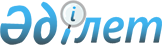 О Планах мероприятий, необходимых для реализации технических регламентов Таможенного союзаРешение Коллегии Евразийской экономической комиссии от 5 апреля 2012 года № 22
      Коллегия Евразийской экономической комиссии решила:
      1. Утвердить прилагаемые:
      1.1. План мероприятий, необходимых для реализации технического регламента Таможенного союза "О безопасности продукции, предназначенной для детей и подростков" (ТР ТС 007/2011);
      1.2. План мероприятий, необходимых для реализации технического регламента Таможенного союза "О безопасности игрушек" (ТР ТС 008/2011);
      1.3. План мероприятий, необходимых для реализации технического регламента Таможенного союза "О безопасности парфюмерно-косметической продукции" (ТР ТС 009/2011);
      1.4. План мероприятий, необходимых для реализации технического регламента Таможенного союза "О безопасности машин и оборудования" (ТР ТС 010/2011);
      1.5. План мероприятий, необходимых для реализации технического регламента Таможенного союза "Безопасность лифтов" (ТР ТС 011/2011);
      1.6. План мероприятий, необходимых для реализации технического регламента Таможенного союза "О безопасности оборудования для работы во взрывоопасных средах" (ТР ТС 012/2011);
      1.7. План мероприятий, необходимых для реализации технического регламента Таможенного союза "О требованиях к автомобильному и авиационному бензину, дизельному и судовому топливу, топливу для реактивных двигателей и мазуту" (ТР ТС 013/2011);
      1.8. План мероприятий, необходимых для реализации технического регламента Таможенного союза "Безопасность автомобильных дорог" (ТР ТС 014/2011);
      1.9. План мероприятий, необходимых для реализации технического регламента Таможенного союза "О безопасности зерна" (ТР ТС 015/2011);
      1.10. План мероприятий, необходимых для реализации технического регламента Таможенного союза "О безопасности аппаратов, работающих на газообразном топливе" (ТР ТС 016/2011);
      1.11. План мероприятий, необходимых для реализации технического регламента Таможенного союза "О безопасности продукции легкой промышленности" (ТР ТС 017/2011);
      1.12. План мероприятий, необходимых для реализации технического регламента Таможенного союза "О безопасности колесных транспортных средств" (ТР ТС 018/2011);
      1.13. План мероприятий, необходимых для реализации технического регламента Таможенного союза "О безопасности средств индивидуальной защиты" (ТР ТС 019/2011);
      1.14. План мероприятий, необходимых для реализации технического регламента Таможенного союза "Электромагнитная совместимость технических средств" (ТР ТС 020/2011);
      1.15. План мероприятий, необходимых для реализации технического регламента Таможенного союза "Пищевая продукция в части ее маркировки" (ТР ТС 022/2011);
      1.16. План мероприятий, необходимых для реализации технического регламента Таможенного союза "Технический регламент на соковую продукцию из фруктов и овощей" (ТР ТС 023/2011);
      1.17. План мероприятий, необходимых для реализации технического регламента Таможенного союза "Технический регламент на масложировую продукцию" (ТР ТС 024/2011).
      2. Сторонам обеспечить выполнение мероприятий, включенных в планы, указанные в пункте 1 настоящего Решения, в установленные сроки.
      3. Настоящее Решение вступает в силу по истечении тридцати дней после его официального опубликования. План мероприятий, необходимых для реализации
технического регламента Таможенного союза "О безопасности
продукции, предназначенной для детей и подростков" (ТР ТС 007/2011) План мероприятий, необходимых для реализации технического регламента Таможенного союза "О безопасности игрушек" (ТР ТС 008/2011)
      План мероприятий, необходимых для реализации технического
      регламента Таможенного союза "О безопасности
      парфюмерно-косметической продукции" (ТР ТС 009/2011)
      План
      мероприятий, необходимых для реализации
      технического регламента Таможенного союза "О безопасности
      машин и оборудования" (ТР ТС 010/2011)
      План мероприятий, необходимых для реализации
      технического регламента Таможенного союза
      "Безопасность лифтов" (ТР ТС 011/2011)
      План
      мероприятий, необходимых для реализации технического регламента
      Таможенного союза "О безопасности оборудования для работы во
      взрывоопасных средах" (ТР ТС 012/2011)
      План мероприятий, необходимых для реализации технического
      регламента Таможенного союза "О требованиях к автомобильному и
      авиационному бензину, дизельному и судовому топливу, топливу
      для реактивных двигателей и мазуту" (ТР ТС 013/2011)
      План мероприятий, необходимых для реализации
      технического регламента Таможенного союза
      "Безопасность автомобильных дорог" (ТР ТС 014/2011)
      План
      мероприятий, необходимых для реализации технического регламента
      Таможенного союза "О безопасности зерна" (ТР ТС 015/2011)
      План
      мероприятий, необходимых для реализации
      технического регламента Таможенного союза "О безопасности
      аппаратов, работающих на газообразном топливе" (ТР ТС 016/2011)
      План мероприятий, необходимых для реализации технического
      регламента Таможенного союза "О безопасности продукции легкой
      промышленности" (ТР ТС 017/2011)
      План
      мероприятий, необходимых для реализации
      технического регламента Таможенного союза "О безопасности
      колесных транспортных средств" (ТР ТС 018/2011)
      План мероприятий, необходимых для реализации технического
      регламента Таможенного союза "О безопасности средств
      индивидуальной защиты" (ТР ТС 019/2011)
      План
      мероприятий, необходимых для реализации
      технического регламента Таможенного союза
      "Электромагнитная совместимость технических средств" (ТР ТС 020/2011)
      План мероприятий, необходимых для реализации технического
      регламента Таможенного союза "Пищевая продукция в части ее
      маркировки" (ТР ТС 022/2011)
      План мероприятий, необходимых для реализации технического
      регламента Таможенного союза "Технический регламент на соковую
      продукцию из фруктов и овощей" (ТР ТС 023/2011)
      План
      мероприятий, необходимых для реализации технического регламента
      Таможенного союза "Технический регламент на масложировую
      продукцию" ТР ТС 024/2011
					© 2012. РГП на ПХВ «Институт законодательства и правовой информации Республики Казахстан» Министерства юстиции Республики Казахстан
				
Председатель
В.Б. ХристенкоУТВЕРЖДЕН
Решением Коллегии Евразийской
экономической комиссии
от 5 апреля 2012 г. № 22
№
п/
п
Наименование
мероприятия
Ответствен-
ные
исполнители
Ответственный орган Стороны
Ответственный орган Стороны
Ответственный орган Стороны
Срок
исполнения
№
п/
п
Наименование
мероприятия
Ответствен-
ные
исполнители
Республика
Беларусь
Республика
Казахстан
Российская
Федерация
Срок
исполнения
Мероприятия по реализации технического регламента Таможенного союза
"О безопасности продукции, предназначенной для детей и подростков"
(ТР ТС 007/2011)
Мероприятия по реализации технического регламента Таможенного союза
"О безопасности продукции, предназначенной для детей и подростков"
(ТР ТС 007/2011)
Мероприятия по реализации технического регламента Таможенного союза
"О безопасности продукции, предназначенной для детей и подростков"
(ТР ТС 007/2011)
Мероприятия по реализации технического регламента Таможенного союза
"О безопасности продукции, предназначенной для детей и подростков"
(ТР ТС 007/2011)
Мероприятия по реализации технического регламента Таможенного союза
"О безопасности продукции, предназначенной для детей и подростков"
(ТР ТС 007/2011)
Мероприятия по реализации технического регламента Таможенного союза
"О безопасности продукции, предназначенной для детей и подростков"
(ТР ТС 007/2011)
Мероприятия по реализации технического регламента Таможенного союза
"О безопасности продукции, предназначенной для детей и подростков"
(ТР ТС 007/2011)
1.
Подготовка и
представление в
Евразийскую
экономическую комиссию проекта программы по разработке (внесению изменений, пересмотру) межгосударственных стандартов, в результате применения которых на добровольной основе обеспечивается соблюдение требований технического регламента Таможенного союза "О безопасности продукции, предназначенной для детей и подростков" (ТР ТС 007/2011) (далее-технический регламент), а также межгосударственных стандартов, содержащих правила и методы исследований (испытаний) и измерений, в том числе правила отбора образцов, необходимых для применения и исполнения технического регламента и осуществления оценки (подтверждения) соответствия продукции.
Российская
Федерация
Уполномоченные органы Стороны
Уполномоченные органы Стороны
Уполномоченные органы Стороны
До 1 июля 2012 года
2.
Подготовка и представление в Евразийскую экономическую комиссию предложений по актуализации Перечня стандартов, в результате применения которых на добровольной основе обеспечивается соблюдение требований технического регламента, а также межгосударственных стандартов, содержащих правила и методы исследований (испытаний) и измерений, в том числе правила отбора образцов, необходимые для применения и исполнения требований технического регламента и осуществления оценки (подтверждения) соответствия на основании мониторинга результатов применения стандартов, содержащихся в Перечнях.
Российская Федерация
Уполномоченные органы Стороны
Уполномоченные органы Стороны
Уполномоченные органы Стороны
До 1 июля 2012 года
3.
Внесение изменений в Единый перечень продукции, подлежащей обязательной оценке (подтверждению) соответствия в рамках Таможенного союза с выдачей единых документов, утвержденный Решением Комиссии Таможенного союза от 7 апреля 2011 года № 620, в части исключения из него продукции, являющейся объектом технического регулирования технического регламента.
Евразийская экономическая комиссия (далее – ЕЭК) Российская Федерация, Республика Беларусь, Республика Казахстан
Уполномоченные органы Стороны
Уполномоченные органы Стороны
Уполномоченные органы Стороны
До 1 июля 2012года
4.
Внесение изменений в Единые санитарно-
эпидемиологические и
гигиенические требования к товарам, подлежащим санитарно-
эпидемиологическому надзору (контролю), утвержденные Решением Комиссии Таможенного союза от 28 мая 2010 года № 299, в части исключения из них требований к продукции, являющейся объектом технического регулирования технического регламента
ЕЭК, Республика Беларусь, Республика Казахстан, Российская Федерация
Уполномоченные органы Стороны
Уполномоченные органы Стороны
Уполномоченные органы Стороны
До 1 июля 2012 года
5.
Подготовка Перечня продукции с указанием кодов ТН ВЭД ТС, в отношении которой подача таможенной декларации должна сопровождаться представлением таможенному органу одного из документов о соответствии, подтверждающих соблюдение требований технического регламента
ЕЭК, Российская Федерация
Уполномоченные органы Стороны
Уполномоченные органы Стороны
Уполномоченные органы Стороны
До 1 июля 2012 года
6.
Обеспечение проведения сравнительного анализа Единых санитарно-
эпидемиологических и гигиенических требований к товарам, подлежащим санитарно-
эпидемиологическому надзору (контролю), утвержденных Решением Комиссии Таможенного союза от 28 мая 2010 года № 299, с техническим регламентом и стандартами, устанавливающими показатели гигиенической безопасности (санитарно-гигиенические требования) к продукции для детей и подростков и подготовка, при необходимости, предложений по разработке, внесению изменений, пересмотру межгосударственных стандартов
Российская Федерация
Уполномоченные органы Стороны
Уполномоченные органы Стороны
Уполномоченные органы Стороны
До 1 июля 2012 года
7.
Подготовка рекомендаций по применению технического регламента
ЕЭК, Российская Федерация
Уполномоченные органы Стороны
Уполномоченные органы Стороны
Уполномоченные органы Стороны
До 1 июля 2012 года
Мероприятия по реализации технического регламента Таможенного союза "О безопасности продукции, предназначенной для детей и подростков" (ТР ТС 007/2011), рекомендуемые государствам-членам Таможенного союза
Мероприятия по реализации технического регламента Таможенного союза "О безопасности продукции, предназначенной для детей и подростков" (ТР ТС 007/2011), рекомендуемые государствам-членам Таможенного союза
Мероприятия по реализации технического регламента Таможенного союза "О безопасности продукции, предназначенной для детей и подростков" (ТР ТС 007/2011), рекомендуемые государствам-членам Таможенного союза
Мероприятия по реализации технического регламента Таможенного союза "О безопасности продукции, предназначенной для детей и подростков" (ТР ТС 007/2011), рекомендуемые государствам-членам Таможенного союза
Мероприятия по реализации технического регламента Таможенного союза "О безопасности продукции, предназначенной для детей и подростков" (ТР ТС 007/2011), рекомендуемые государствам-членам Таможенного союза
Мероприятия по реализации технического регламента Таможенного союза "О безопасности продукции, предназначенной для детей и подростков" (ТР ТС 007/2011), рекомендуемые государствам-членам Таможенного союза
Мероприятия по реализации технического регламента Таможенного союза "О безопасности продукции, предназначенной для детей и подростков" (ТР ТС 007/2011), рекомендуемые государствам-членам Таможенного союза
1.
Приведение нормативных правовых актов государств – членов Таможенного союза в соответствие с техническим регламентом.
Республика Беларусь, Республика Казахстан, Российская
Уполномоченные органы Стороны
Уполномоченные органы Стороны
Уполномоченные органы Стороны
До 1 июля 2012 года
2.
Введение в действие на национальном уровне национальных (государственных) стандартов других государств, включенных в Перечни стандартов
Федерация Республика Беларусь, Республика Казахстан, Российская Федерация
Уполномоченные органы Стороны
Уполномоченные органы Стороны
Уполномоченные органы Стороны
При необходимости
3.
Аккредитация (расширение области аккредитации) органов по сертификации, испытательных лабораторий (центров), выполняющих работы по оценке (подтверждению) соответствия продукции (строительных материалов и изделий) требованиям технического регламента.
Республика Беларусь, Республика Казахстан, Российская Федерация
Уполномоченные органы Стороны
Уполномоченные органы Стороны
Уполномоченные органы Стороны
До 1 июля 2012 года
4.
Включение в установленном порядке органов по сертификации (оценке (подтверждению) соответствия) и испытательных лабораторий (центров), выполняющих работы по оценке (подтверждению) соответствия продукции требованиям технического регламента, в национальную часть Единого реестра органов по сертификации и испытательных лабораторий (центров) Таможенного союза и размещение на официальном сайте уполномоченного органа в сети Интернет национальной части Единого реестра органов по сертификации и испытательных лабораторий (центров)
Республика Беларусь, Республика Казахстан, Российская Федерация
Уполномоченные органы Стороны
Уполномоченные органы Стороны
Уполномоченные органы Стороны
До 1 июля 2012 года
5.
Таможенного союза. Определение органов государственного контроля (надзора), ответственных за осуществление государственного контроля (надзора) за соблюдением требований технического регламента и информирование об этом ЕЭК.
Республика Беларусь, Республика Казахстан, Российская Федерация
Уполномоченные органы Стороны
Уполномоченные органы Стороны
Уполномоченные органы Стороны
До 1 июля 2012 годаУТВЕРЖДЕН
Решением Коллегии Евразийской
экономической комиссии
от 5 апреля 2012 г. № 22
№ п/п
Наименование мероприятия
Ответствен-
ные исполнители
Ответственный орган Стороны
Ответственный орган Стороны
Ответственный орган Стороны
Срок исполнения
№ п/п
Наименование мероприятия
Ответствен-
ные исполнители
Республика Беларусь
Республика Казахстан
Российская Федерация
Срок исполнения
1.
Подготовка и представление в Евразийскую экономическую комиссию проекта программы по разработке (внесению изменений, пересмотру) межгосударственных стандартов, в результате применения которых на добровольной основе обеспечивается соблюдение требований технического регламента Таможенного союза "О безопасности игрушек" (ТР ТС 008/2011) (далее-технический регламент), а также межгосударственных стандартов, содержащих правила и методы исследований (испытаний) и измерений, в том числе правила отбора образцов, необходимых для применения и исполнения технического регламента и осуществления оценки (подтверждения) соответствия продукции.
Республика Беларусь
Уполномоченные органы Стороны
Уполномоченные органы Стороны
Уполномоченные органы Стороны
До 1 мая 2012 года
2.
Анализ методик проведения исследований (испытаний) и измерений, включенных в "Перечень стандартов, содержащих правила и методы исследований (испытаний) и измерений, в том числе правила отбора образцов, необходимые для применения и исполнения требований технического регламента и осуществления оценки (подтверждения) соответствия продукции" и проведение метрологической экспертизы методик для подготовки предложений по разработке межгосударственных стандартов и иных единых документов
Евразийская экономическая комиссия (далее – ЕЭК) Республика Беларусь, Республика Казахстан, Российская Федерация
Уполномоченные органы Стороны
Уполномоченные органы Стороны
Уполномоченные органы Стороны
До 1 июля 2012 года
3.
Подготовка и представление в Евразийскую экономическую комиссию предложений по актуализации Перечня стандартов, в результате применения которых на добровольной основе обеспечивается соблюдение требований технического регламента, а также межгосударственных стандартов, содержащих правила и методы исследований (испытаний) и измерений, в том числе правила отбора образцов, необходимые для применения и исполнения требований технического регламента и осуществления оценки (подтверждения) соответствия на основании мониторинга результатов Перечнях.
Республика Беларусь
Уполномоченные органы Стороны
Уполномоченные органы Стороны
Уполномоченные органы Стороны
По мере необходимости (не реже одного раза в год после 15 февраля 2013 года
4.
Внесение изменений в Единые санитарно-
эпидемиологические и гигиенические требования к товарам, подлежащим санитарно-
эпидемиологическому надзору (контролю), утвержденные Решением Комиссии Таможенного союза от 28 мая 2010 года № 299, в части исключения из них требований к продукции, являющейся объектом технического регулирования
ЕЭК, Республика Беларусь, Республика Казахстан, Российская Федерация
Уполномоченные органы Стороны
Уполномоченные органы Стороны
Уполномоченные органы Стороны
До 1 июля 2012 года
5.
технического регламента Внесение изменений в Единый перечень продукции, подлежащей обязательной оценке (подтверждению) соответствия в рамках Таможенного союза с выдачей единых документов, утвержденный Решением Комиссии Таможенного союза от 7 апреля 2011 года № 620, в части исключения из него продукции, являющейся объектом технического регулирования технического регламента
ЕЭК, Республика Беларусь, Республика Казахстан, Российская Федерация
Уполномоченные органы Стороны
Уполномоченные органы Стороны
Уполномоченные органы Стороны
До 1 июля 2012г.
6.
Подготовка Перечня продукции с указанием кодов ТН ВЭД ТС, в отношении которой подача таможенной декларации должна сопровождаться представлением таможенному органу одного из документов о соответствии, подтверждающих соблюдение требований технического регламента
ЕЭК, Республика Беларусь
Уполномоченные органы Стороны
Уполномоченные органы Стороны
Уполномоченные органы Стороны
До 30 апреля 2012 года
7.
Подготовка рекомендаций по применению технического регламента
ЕЭК, Республика Беларусь
Уполномоченные органы Стороны
Уполномоченные органы Стороны
Уполномоченные органы Стороны
До 30 мая 2012 года
Мероприятия по реализации технического регламента Таможенного союза "О безопасности игрушек", рекомендуемые государствам-членам Таможенного союза
Мероприятия по реализации технического регламента Таможенного союза "О безопасности игрушек", рекомендуемые государствам-членам Таможенного союза
Мероприятия по реализации технического регламента Таможенного союза "О безопасности игрушек", рекомендуемые государствам-членам Таможенного союза
Мероприятия по реализации технического регламента Таможенного союза "О безопасности игрушек", рекомендуемые государствам-членам Таможенного союза
Мероприятия по реализации технического регламента Таможенного союза "О безопасности игрушек", рекомендуемые государствам-членам Таможенного союза
Мероприятия по реализации технического регламента Таможенного союза "О безопасности игрушек", рекомендуемые государствам-членам Таможенного союза
Мероприятия по реализации технического регламента Таможенного союза "О безопасности игрушек", рекомендуемые государствам-членам Таможенного союза
1.
Приведение нормативных правовых актов государств – членов Таможенного союза в соответствие с техническим регламентом.
Республика Беларусь, Республика Казахстан, Российская Федерация
Уполномоченные органы Стороны
Уполномоченные органы Стороны
Уполномоченные органы Стороны
До 1 июля 2012 года
2.
Введение в действие на национальном уровне национальных (государственных) стандартов других государств, включенных в Перечни стандартов
Республика Беларусь, Республика Казахстан, Российская Федерация
Уполномоченные органы Стороны
Уполномоченные органы Стороны
Уполномоченные органы Стороны
При необходимости
3.
Аккредитация (расширение области аккредитации) органов по сертификации, испытательных лабораторий (центров), выполняющих работы по оценке (подтверждению) соответствия продукции (строительных материалов и изделий) требованиям технического регламента.
Республика Беларусь, Республика Казахстан, Российская Федерация
Уполномоченные органы Стороны
Уполномоченные органы Стороны
Уполномоченные органы Стороны
До 1 июля 2012 года
4.
Включение в установленном порядке органов по сертификации (оценке (подтверждению) соответствия) и испытательных лабораторий (центров), выполняющих работы по оценке (подтверждению) соответствия продукции требованиям технического регламента, в национальную часть Единого реестра органов по сертификации и испытательных лабораторий (центров) Таможенного союза и размещение на официальном сайте уполномоченного органа в сети Интернет национальной части Единого реестра органов по сертификации и испытательных лабораторий (центров)
Республика Беларусь, Республика Казахстан, Российская Федерация
Уполномоченные органы Стороны
Уполномоченные органы Стороны
Уполномоченные органы Стороны
До 1 июля 2012 года
5.
Таможенного союза. Определение органов государственного контроля (надзора), ответственных за осуществление государственного контроля (надзора) за соблюдением требований технического регламента и информирование об этом ЕЭК.
Республика Беларусь, Республика Казахстан, Российская Федерация
Уполномоченные органы Стороны
Уполномоченные органы Стороны
Уполномоченные органы Стороны
До 1 июля 2012 годаУТВЕРЖДЕН
Решением Коллегии Евразийской
экономической комиссии
от 5 апреля 2012 г. № 22
№ п/п
Наименование
мероприятия (документ)
Ответственные
исполнители
Ответственные органы Стороны
Ответственные органы Стороны
Ответственные органы Стороны
Срок
исполнения
№ п/п
Наименование
мероприятия (документ)
Ответственные
исполнители
Республика
Беларусь
Республика
Казахстан
Российская
Федерация
Срок
исполнения
Мероприятия по реализации технического регламента Таможенного союза "О безопасности парфюмерно-косметической продукции" (ТР ТС 009/2011)
Мероприятия по реализации технического регламента Таможенного союза "О безопасности парфюмерно-косметической продукции" (ТР ТС 009/2011)
Мероприятия по реализации технического регламента Таможенного союза "О безопасности парфюмерно-косметической продукции" (ТР ТС 009/2011)
Мероприятия по реализации технического регламента Таможенного союза "О безопасности парфюмерно-косметической продукции" (ТР ТС 009/2011)
Мероприятия по реализации технического регламента Таможенного союза "О безопасности парфюмерно-косметической продукции" (ТР ТС 009/2011)
Мероприятия по реализации технического регламента Таможенного союза "О безопасности парфюмерно-косметической продукции" (ТР ТС 009/2011)
Мероприятия по реализации технического регламента Таможенного союза "О безопасности парфюмерно-косметической продукции" (ТР ТС 009/2011)
1.
Подготовка и представление в Евразийскую экономическую комиссию проекта программы по разработке (внесению изменений, пересмотру) межгосударственных стандартов, в результате применения которых на добровольной основе обеспечивается соблюдение требований Технического регламента Таможенного союза "О безопасности парфюмерно-косметической продукции" (ТР ТС 009/2011) (далее – технический регламент), а также межгосударственных стандартов, содержащих правила и методы исследований (испытаний) и измерений, в том числе правила отбора образцов, необходимые для применения и исполнения ТР ТС 009/2011 и осуществления оценки (подтверждения) соответствия продукции
Республика Беларусь
Уполномоченные органы Стороны
Уполномоченные органы Стороны
Уполномоченные органы Стороны
До 1 мая 2012 года
2.
Подготовка и представление в Евразийскую экономическую комиссию предложений по актуализации Перечня стандартов, в результате применения которых на добровольной основе обеспечивается соблюдение требований технического регламента, а также межгосударственных стандартов, содержащих правила и методы исследований (испытаний) и измерений, в том числе правила отбора образцов, необходимые для применения и исполнения требований технического регламента и осуществления оценки (подтверждения) соответствия на основании мониторинга результатов применения стандартов, содержащихся в Перечнях.
Республика Беларусь
Уполномоченные органы Стороны
Уполномоченные органы Стороны
Уполномоченные органы Стороны
По мере необходимости (не реже одного раза в год с 1 июля 2012 года)
3.
В несение изменений в Единые санитарно-
эпидемиологические и гигиенические требования к товарам, подлежащим санитарно-
эпидемиологическому надзору (контролю), утвержденные Решением Комиссии Таможенного союза от 28 мая 2010 года № 299, в части исключения из них требований к продукции, являющейся объектом технического регулирования технического регламента
Евразийская экономическая комиссия (далее – ЕЭК), Республика Беларусь, Республика Казахстан, Российская Федерация
Уполномоченные органы Стороны
Уполномоченные органы Стороны
Уполномоченные органы Стороны
До 1 июля 2012 года
4.
Внесение изменений в Единый перечень товаров, подлежащих санитарно-эпидемиологическому надзору (контролю) на таможенной границе и таможенной территории Таможенного союза от 28 мая 2010 года № 299, в части исключения из него продукции, являющейся объектом технического регулирования технического регламента
ЕЭК, Республика Беларусь, Республика Казахстан, Российская Федерация
Уполномоченные органы Стороны
Уполномоченные органы Стороны
Уполномоченные органы Стороны
До 1 июля 2012 года
5.
Подготовка и представление на утверждение в установленном порядке проекта изменений в процедуры переоформления документов об оценке соответствия продукции обязательным требованиям (свидетельств о государственной регистрации), ранее установленным нормативными правовыми актами Таможенного союза или законодательством государства – члена Таможенного союза, выданных или принятых до вступления в силу ТР ТС 009/2011, на документы об оценке соответствия продукции (свидетельства о государственной регистрации) обязательным требованиям технического регламента, за исключением случаев, когда показатели и (или) их допустимые уровни не совпадают с показателями и (или) их допустимыми уровнями, указанными в техническом регламенте
ЕЭК, Республика Беларусь, Республика Казахстан, Российская Федерация
Уполномоченные органы Стороны
Уполномоченные органы Стороны
Уполномоченные органы Стороны
До 1 июля 2012 года
6.
Подготовка и представление на утверждение в установленном порядке проекта решения об использовании до 1 июля 2014 года протоколов испытаний на соответствие Единым санитарно-
эпидемиологическим и гигиеническим требованиям к товарам, подлежащим санитарно-
эпидемиологическому надзору (контролю), утвержденным Решением Комиссии Таможенного союза от 28 мая 2010 года № 299, для подтверждения соответствия требованиям технического регламента, за исключением случаев, когда показатели и (или) их допустимые уровни не совпадают с показателями и (или) их допустимыми уровнями, установленными техническим регламентом
ЕЭК, Республика Беларусь, Республика Казахстан, Российская Федерация
Уполномоченные органы Стороны
Уполномоченные органы Стороны
Уполномоченные органы Стороны
До 1 июня 2012 года
7.
В несение изменений в Единый перечень продукции, подлежащей обязательной оценке (подтверждению) соответствия в рамках Таможенного союза с выдачей единых документов, утвержденный Решением Комиссии Таможенного союза от 7 апреля 2011 года № 620, в части исключения из него продукции, являющейся объектом технического регулирования технического регламента
ЕЭК, Республика
Беларусь, Республика Казахстан, Российская Федерация
Уполномоченные органы Стороны
Уполномоченные органы Стороны
Уполномоченные органы Стороны
До 1 июля 2012 года
8.
Подготовка Перечня продукции с указанием кодов ТН ВЭД ТС, в отношении которой подача таможенной декларации должна сопровождаться представлением таможенному органу одного из документов о соответствии, подтверждающих соблюдение требований технического регламента
ЕЭК,
Республика
Беларусь,
Уполномоченные органы Стороны
Уполномоченные органы Стороны
Уполномоченные органы Стороны
До 1 июня 2012 года
Мероприятия по реализации технического регламента Таможенного союза "О безопасности парфюмерно-косметической продукции" (ТР ТС 009/2011), рекомендуемые государствам-членам Таможенного союза
Мероприятия по реализации технического регламента Таможенного союза "О безопасности парфюмерно-косметической продукции" (ТР ТС 009/2011), рекомендуемые государствам-членам Таможенного союза
Мероприятия по реализации технического регламента Таможенного союза "О безопасности парфюмерно-косметической продукции" (ТР ТС 009/2011), рекомендуемые государствам-членам Таможенного союза
Мероприятия по реализации технического регламента Таможенного союза "О безопасности парфюмерно-косметической продукции" (ТР ТС 009/2011), рекомендуемые государствам-членам Таможенного союза
Мероприятия по реализации технического регламента Таможенного союза "О безопасности парфюмерно-косметической продукции" (ТР ТС 009/2011), рекомендуемые государствам-членам Таможенного союза
Мероприятия по реализации технического регламента Таможенного союза "О безопасности парфюмерно-косметической продукции" (ТР ТС 009/2011), рекомендуемые государствам-членам Таможенного союза
Мероприятия по реализации технического регламента Таможенного союза "О безопасности парфюмерно-косметической продукции" (ТР ТС 009/2011), рекомендуемые государствам-членам Таможенного союза
1.
Приведение нормативных правовых актов государств – членов Таможенного союза в соответствие с техническим регламентом.
Республика Беларусь, Республика Казахстан, Российская Федерация
Уполномоченные органы Стороны
Уполномоченные органы Стороны
Уполномоченные органы Стороны
До 1 июля 2012 года
2.
Введение в действие на национальном уровне национальных (государственных) стандартов других государств, включенных в Перечни стандартов
Российская Федерация, Республика Беларусь, Республика Казахстан
Уполномоченные органы Стороны
Уполномоченные органы Стороны
Уполномоченные органы Стороны
При необходимости
3.
Аккредитация органов по сертификации (оценке (подтверждению) соответствия), испытательных лабораторий (центров), осуществляющих работы по оценке (подтверждению) соответствия требованиям технического регламента
Республика Беларусь, Республика Казахстан, Российская Федерация
Уполномоченные органы Стороны
Уполномоченные органы Стороны
Уполномоченные органы Стороны
До 1 июля 2012 года
4.
Включение в национальную часть Единого реестра органов по сертификации и испытательных лабораторий (центров) Таможенного союза органов по сертификации, испытательных лабораторий (центров), выполняющих работы по оценке (подтверждению) соответствия продукции требованиям технического регламента
Республика Беларусь, Республика Казахстан, Российская Федерация
Уполномоченные органы Стороны
Уполномоченные органы Стороны
Уполномоченные органы Стороны
До 1 июля 2012 года
5.
Определение органов государственного контроля (надзора), ответственных за осуществление государственного контроля (надзора) за соблюдением требований технического регламента и информирование об этом ЕЭК.
Республика Беларусь, Республика Казахстан, Российская Федерация
Уполномоченные органы Стороны
Уполномоченные органы Стороны
Уполномоченные органы Стороны
До 1 июля 2012 годаУТВЕРЖДЕН
Решением Коллегии Евразийской
экономической комиссии
от 5 апреля 2012 г. № 22
№
п/п
Наименование
мероприятия
Ответственные
исполнители
Ответственные органы Стороны
Ответственные органы Стороны
Ответственные органы Стороны
Срок
исполнения
№
п/п
Наименование
мероприятия
Ответственные
исполнители
Республика
Беларусь
Республика
Казахстан
Российская
Федерация
Срок
исполнения
Мероприятия по реализации технического регламента Таможенного союза "О безопасности машин и оборудования" (ТР ТС 010/2011)
Мероприятия по реализации технического регламента Таможенного союза "О безопасности машин и оборудования" (ТР ТС 010/2011)
Мероприятия по реализации технического регламента Таможенного союза "О безопасности машин и оборудования" (ТР ТС 010/2011)
Мероприятия по реализации технического регламента Таможенного союза "О безопасности машин и оборудования" (ТР ТС 010/2011)
Мероприятия по реализации технического регламента Таможенного союза "О безопасности машин и оборудования" (ТР ТС 010/2011)
Мероприятия по реализации технического регламента Таможенного союза "О безопасности машин и оборудования" (ТР ТС 010/2011)
Мероприятия по реализации технического регламента Таможенного союза "О безопасности машин и оборудования" (ТР ТС 010/2011)
1.
Подготовка и представление в Евразийскую экономическую комиссию проекта программы по разработке (внесению изменений, пересмотру) межгосударственных стандартов, в результате применения которых на добровольной основе обеспечивается соблюдение требований технического регламента Таможенного союза "О безопасности машин и оборудования" ТР ТС 010/2011) (далее-технический регламент), а также межгосударственных стандартов, содержащих правила и методы исследований (испытаний) и измерений, в том числе правила отбора образцов, необходимых для применения и исполнения технического регламента и осуществления оценки (подтверждения) соответствия продукции.
Российская Федерация
Уполномоченные органы Стороны
Уполномоченные органы Стороны
Уполномоченные органы Стороны
До 1 ноября 2012 года
2.
Подготовка и представление в Евразийскую экономическую комиссию предложений по актуализации Перечня стандартов, в результате применения которых на добровольной основе обеспечивается соблюдение требований технического регламента, а также межгосударственных стандартов, содержащих правила и методы исследований (испытаний) и измерений, в том числе правила отбора образцов, необходимые для применения и исполнения требований технического регламента и осуществления оценки (подтверждения) соответствия на основании мониторинга результатов применения стандартов, содержащихся в Перечнях.
Российская Федерация
Уполномоченные органы Стороны
Уполномоченные органы Стороны
Уполномоченные органы Стороны
По мере необходимости (не реже одного раза в год после 15 февраля 2013 года)
3.
Внесение изменений в Единый перечень продукции, подлежащей обязательной оценке (подтверждению) соответствия в рамках Таможенного союза с выдачей единых документов, утвержденный Решением Комиссии Таможенного союза от 7 апреля 2011 года № 620, в части исключения из него продукции, являющейся объектом технического регулирования технического регламента
Евразийская экономическая комиссия (далее – ЕЭК) Российская Федерация, Республика Беларусь, Республика Казахстан
Уполномоченные органы Стороны
Уполномоченные органы Стороны
Уполномоченные органы Стороны
До 15 февраля 2013 года
4.
Внесение изменений в единые санитарно-
эпидемиологические и гигиенические требования к товарам, подлежащим санитарно-
эпидемиологическому надзору (контролю), утвержденные Решением Комиссии Таможенного союза от 28 мая 2010 года № 299, в части исключения из них требований к продукции, являющейся объектом технического регулирования технического регламента
ЕЭК, Российская Федерация, Республика Беларусь, Республика Казахстан
Уполномоченные органы Стороны
Уполномоченные органы Стороны
Уполномоченные органы Стороны
15 февраля 2013 года
5.
Подготовка Перечня продукции с указанием кодов ТН ВЭД ТС, в отношении которой подача таможенной декларации должна сопровождаться представлением таможенному органу одного из документов о соответствии, подтверждающих соблюдение требований технического регламента
ЕЭК, Российская Федерация
Уполномоченные органы Стороны
Уполномоченные органы Стороны
Уполномоченные органы Стороны
15 февраля 2013 года
6.
Подготовка рекомендаций по применению технического регламента
ЕЭК, Российская Федерация
Уполномоченные органы Стороны
Уполномоченные органы Стороны
Уполномоченные органы Стороны
15 февраля 2013 года
Мероприятия по реализации технического регламента Таможенного союза "О безопасности машин и оборудования" (ТР ТС 010/2011), рекомендуемые государствам-членам Таможенного союза
Мероприятия по реализации технического регламента Таможенного союза "О безопасности машин и оборудования" (ТР ТС 010/2011), рекомендуемые государствам-членам Таможенного союза
Мероприятия по реализации технического регламента Таможенного союза "О безопасности машин и оборудования" (ТР ТС 010/2011), рекомендуемые государствам-членам Таможенного союза
Мероприятия по реализации технического регламента Таможенного союза "О безопасности машин и оборудования" (ТР ТС 010/2011), рекомендуемые государствам-членам Таможенного союза
Мероприятия по реализации технического регламента Таможенного союза "О безопасности машин и оборудования" (ТР ТС 010/2011), рекомендуемые государствам-членам Таможенного союза
Мероприятия по реализации технического регламента Таможенного союза "О безопасности машин и оборудования" (ТР ТС 010/2011), рекомендуемые государствам-членам Таможенного союза
Мероприятия по реализации технического регламента Таможенного союза "О безопасности машин и оборудования" (ТР ТС 010/2011), рекомендуемые государствам-членам Таможенного союза
1.
Приведение нормативных правовых актов государств – членов Таможенного союза в соответствие с техническим регламентом.
Российская Федерация, Республика Беларусь, Республика Казахстан
Уполномоченные органы Стороны
Уполномоченные органы Стороны
Уполномоченные органы Стороны
До 15 февраля 2013 года
2.
Введение в действие на национальном уровне национальных (государственных) стандартов других государств, включенных в Перечни стандартов
Российская Федерация, Республика Беларусь, Республика Казахстан
Уполномоченные органы Стороны
Уполномоченные органы Стороны
Уполномоченные органы Стороны
При необходимости
3.
Аккредитация органов по сертификации (оценке (подтверждению) соответствия), испытательных лабораторий (центров), осуществляющих работы по оценке (подтверждению) соответствия требованиям технического регламента
Российская Федерация, Республика Беларусь, Республика Казахстан
Уполномоченные органы Стороны
Уполномоченные органы Стороны
Уполномоченные органы Стороны
До 15 февраля 2013 года
4.
Включение в национальную часть Единого реестра органов по сертификации и испытательных лабораторий (центров) Таможенного союза органов по сертификации, испытательных лабораторий (центров), выполняющих работы по оценке (подтверждению) соответствия продукции требованиям технического регламента
Российская Федерация, Республика Беларусь, Республика Казахстан
Уполномоченные органы Стороны
Уполномоченные органы Стороны
Уполномоченные органы Стороны
До 15 февраля 2013 года
5.
Определение органов государственного контроля (надзора), ответственных за осуществление государственного контроля (надзора) за соблюдением требований технического регламента и информирование об этом ЕЭК.
Республика Беларусь, Республика Казахстан, Российская Федерация
Уполномоченные органы Стороны
Уполномоченные органы Стороны
Уполномоченные органы Стороны
До 15 февраля 2013 г.УТВЕРЖДЕН
Решением Коллегии Евразийской
экономической комиссии
от 5 апреля 2012 г. № 22
№
п/п
Наименование
мероприятия
Ответственный орган Стороны
Ответственный орган Стороны
Ответственный орган Стороны
Ответственный орган Стороны
Срок
исполнения
№
п/п
Наименование
мероприятия
Ответственные
исполнители
Республика
Беларусь
Республика
Казахстан
Российская
Федерация
Срок
исполнения
Мероприятия по реализации технического регламента Таможенного союза "Безопасность лифтов" (ТР ТС 011/2011) (далее – ТР ТС 0112011)
Мероприятия по реализации технического регламента Таможенного союза "Безопасность лифтов" (ТР ТС 011/2011) (далее – ТР ТС 0112011)
Мероприятия по реализации технического регламента Таможенного союза "Безопасность лифтов" (ТР ТС 011/2011) (далее – ТР ТС 0112011)
Мероприятия по реализации технического регламента Таможенного союза "Безопасность лифтов" (ТР ТС 011/2011) (далее – ТР ТС 0112011)
Мероприятия по реализации технического регламента Таможенного союза "Безопасность лифтов" (ТР ТС 011/2011) (далее – ТР ТС 0112011)
Мероприятия по реализации технического регламента Таможенного союза "Безопасность лифтов" (ТР ТС 011/2011) (далее – ТР ТС 0112011)
Мероприятия по реализации технического регламента Таможенного союза "Безопасность лифтов" (ТР ТС 011/2011) (далее – ТР ТС 0112011)
1.
Подготовка и представление в Евразийскую экономическую комиссию проекта программы по разработке (внесению изменений, пересмотру) межгосударственных стандартов, в результате применения которых на добровольной основе обеспечивается соблюдение требований технического регламента Таможенного союза "Безопасность лифтов" (ТР ТС 020/2011) (далее -технический регламент), а также межгосударственных стандартов, содержащих правила и методы исследований (испытаний) и измерений, в том числе правила отбора образцов, необходимых для применения и исполнения технического регламента и осуществления оценки (подтверждения) соответствия продукции.
Республика Казахстан
Уполномоченные органы Стороны
Уполномоченные органы Стороны
Уполномоченные органы Стороны
До 1 октября 2012 года
2.
Подготовка и представление в Евразийскую экономическую комиссию предложений по актуализации Перечня стандартов, в результате применения которых на добровольной основе обеспечивается соблюдение требований технического регламента, а также межгосударственных стандартов, содержащих правила и методы исследований (испытаний) и измерений, в том числе правила отбора образцов, необходимые для применения и исполнения требований технического регламента и осуществления оценки (подтверждения) соответствия на основании мониторинга результатов применения стандартов, содержащихся в Перечнях.
Республика Казахстан
Уполномоченные органы Стороны
Уполномоченные органы Стороны
Уполномоченные органы Стороны
По мере необходимости (не реже одного раза в год после 15 февраля 2013 года)
3.
Внесение изменений в Единый перечень продукции, подлежащей обязательной оценке (подтверждению) соответствия в рамках Таможенного союза с выдачей единых документов, утвержденный Решением Комиссии Таможенного союза от 7 апреля 2011 года № 620, в части исключения из него продукции, являющейся объектом технического регулирования технического регламента
Евразийская экономическая комиссия (далее – ЕЭК), Российская Федерация, Республика Беларусь, Республика Казахстан
Уполномоченные органы Стороны
Уполномоченные органы Стороны
Уполномоченные органы Стороны
До 15 февраля 2013 года
4.
Внесение изменений в Единые санитарно-
эпидемиологические и гигиенические требования к товарам, подлежащим санитарно-
эпидемиологическому надзору (контролю), утвержденные Решением Комиссии Таможенного союза от 28 мая 2010 года № 299, в части исключения из них требований к продукции, являющейся объектом технического регулирования технического регламента
ЕЭК, Российская Федерация, Республика Беларусь, Республика Казахстан
Уполномоченные органы Стороны
Уполномоченные органы Стороны
Уполномоченные органы Стороны
До 15 февраля 2013 года
5.
Подготовка Перечня продукции с указанием кодов ТН ВЭД ТС, в отношении которой подача таможенной декларации должна сопровождаться представлением таможенному органу одного из документов о соответствии, подтверждающих соблюдение требований технического регламента
ЕЭК, Республика Казахстан
Уполномоченные органы Стороны
Уполномоченные органы Стороны
Уполномоченные органы Стороны
До 15 февраля 2013 года
6.
Подготовка рекомендаций по применению технического регламента
ЕЭК, Республика Казахстан
Уполномоченные органы Стороны
Уполномоченные органы Стороны
Уполномоченные органы Стороны
До 15 февраля 2013 года
Мероприятия по реализации технического регламента Таможенного союза "Безопасность лифтов" (ТР ТС 011/2011), рекомендуемые государствам-членам Таможенного союза
Мероприятия по реализации технического регламента Таможенного союза "Безопасность лифтов" (ТР ТС 011/2011), рекомендуемые государствам-членам Таможенного союза
Мероприятия по реализации технического регламента Таможенного союза "Безопасность лифтов" (ТР ТС 011/2011), рекомендуемые государствам-членам Таможенного союза
Мероприятия по реализации технического регламента Таможенного союза "Безопасность лифтов" (ТР ТС 011/2011), рекомендуемые государствам-членам Таможенного союза
Мероприятия по реализации технического регламента Таможенного союза "Безопасность лифтов" (ТР ТС 011/2011), рекомендуемые государствам-членам Таможенного союза
Мероприятия по реализации технического регламента Таможенного союза "Безопасность лифтов" (ТР ТС 011/2011), рекомендуемые государствам-членам Таможенного союза
Мероприятия по реализации технического регламента Таможенного союза "Безопасность лифтов" (ТР ТС 011/2011), рекомендуемые государствам-членам Таможенного союза
1.
Приведение нормативных правовых актов государств – членов Таможенного союза в соответствие с техническим регламентом.
Республика Беларусь, Республика Казахстан, Российская Федерация
Уполномоченные органы Стороны
Уполномоченные органы Стороны
Уполномоченные органы Стороны
До 15 февраля 2013 года
2.
Введение в действие на национальном уровне национальных (государственных) стандартов других государств, включенных в Перечни стандартов
Российская Федерация, Республика Беларусь, Республика Казахстан
Уполномоченные органы Стороны
Уполномоченные органы Стороны
Уполномоченные органы Стороны
При необходимости
3.
Аккредитация органов по сертификации (оценке (подтверждению) соответствия), испытательных лабораторий (центров), осуществляющих работы по оценке (подтверждению) соответствия требованиям технического регламента
Республика Беларусь, Республика Казахстан, Российская Федерация
Уполномоченные органы Стороны
Уполномоченные органы Стороны
Уполномоченные органы Стороны
До 15 февраля 2013 года
4.
Включение в национальную часть Единого реестра органов по сертификации и испытательных лабораторий (центров) Таможенного союза органов по сертификации, испытательных лабораторий (центров), выполняющих работы по оценке (подтверждению) соответствия продукции требованиям технического регламента
Республика Беларусь, Республика Казахстан, Российская Федерация
Уполномоченные органы Стороны
Уполномоченные органы Стороны
Уполномоченные органы Стороны
До 15 февраля 2013 года
5.
Определение органов государственного контроля (надзора), ответственных за осуществление государственного контроля (надзора) за соблюдением требований технического регламента Таможенного союза
Республика Беларусь, Республика Казахстан, Российская Федерация
Уполномоченные органы Стороны
Уполномоченные органы Стороны
Уполномоченные органы Стороны
До 15 февраля 2013 годаУТВЕРЖДЕН
Решением Коллегии Евразийской
экономической комиссии
от 5 апреля 2012 г. № 22
№
п/п
Наименование
мероприятия
Ответственные
исполнители
Ответственные органы Стороны
Ответственные органы Стороны
Ответственные органы Стороны
Срок
исполнения
№
п/п
Наименование
мероприятия
Ответственные
исполнители
Республика
Беларусь
Республика
Казахстан
Российская
Федерация
Срок
исполнения
Мероприятия по реализации технического регламента Таможенного союза "О безопасности оборудования для работы во взрывоопасных средах" (ТР ТС 012/2011)
Мероприятия по реализации технического регламента Таможенного союза "О безопасности оборудования для работы во взрывоопасных средах" (ТР ТС 012/2011)
Мероприятия по реализации технического регламента Таможенного союза "О безопасности оборудования для работы во взрывоопасных средах" (ТР ТС 012/2011)
Мероприятия по реализации технического регламента Таможенного союза "О безопасности оборудования для работы во взрывоопасных средах" (ТР ТС 012/2011)
Мероприятия по реализации технического регламента Таможенного союза "О безопасности оборудования для работы во взрывоопасных средах" (ТР ТС 012/2011)
Мероприятия по реализации технического регламента Таможенного союза "О безопасности оборудования для работы во взрывоопасных средах" (ТР ТС 012/2011)
Мероприятия по реализации технического регламента Таможенного союза "О безопасности оборудования для работы во взрывоопасных средах" (ТР ТС 012/2011)
1.
Подготовка и представление в Евразийскую экономическую комиссию проекта программы по разработке (внесению изменений, пересмотру) межгосударственных стандартов, в результате применения которых на добровольной основе обеспечивается соблюдение требований технического регламента Таможенного союза "О безопасности оборудования для работы во взрывоопасных средах" (ТР ТС 012/2011) (далее-технический регламент), а также межгосударственных стандартов, содержащих правила и методы исследований (испытаний) и измерений, в том числе правила отбора образцов, необходимых для применения и исполнения технического регламента и осуществления оценки (подтверждения) соответствия продукции.
Российская Федерация
Уполномоченные органы Стороны
Уполномоченные органы Стороны
Уполномоченные органы Стороны
До 1 сентября 2012 года
2.
Подготовка и представление в Евразийскую экономическую комиссию предложений по актуализации Перечня стандартов, в результате применения которых на добровольной основе обеспечивается соблюдение требований технического регламента, а также межгосударственных стандартов, содержащих правила и методы исследований (испытаний) и измерений, в том числе правила отбора образцов, необходимые для применения и исполнения требований технического регламента и осуществления оценки (подтверждения) соответствия на основании мониторинга результатов применения стандартов, содержащихся в Перечнях.
По мере необходимости (не реже одного раза в год после 15 февраля 2013 года)
3.
Внесение изменений в Единый перечень продукции, подлежащей обязательной оценке (подтверждению) соответствия в рамках Таможенного союза с выдачей единых документов, утвержденный Решением Комиссии Таможенного союза от 7 апреля 2011 года № 620, в части исключения из него продукции, являющейся объектом технического регулирования технического регламента
Евразийская экономическая комиссия (далее – ЕЭК), Российская Федерация, Республика Беларусь, Республика Казахстан
Уполномоченные органы Стороны
Уполномоченные органы Стороны
Уполномоченные органы Стороны
До 15 февраля 2013 года
4.
Подготовка рекомендаций по применению технического регламента
ЕЭК, Российская Федерация
Уполномоченные органы Стороны
Уполномоченные органы Стороны
Уполномоченные органы Стороны
До 1 декабря 2012 года
Мероприятия по реализации ТР ТС 012/2011, рекомендуемые государствам-членам Таможенного союза
Мероприятия по реализации ТР ТС 012/2011, рекомендуемые государствам-членам Таможенного союза
Мероприятия по реализации ТР ТС 012/2011, рекомендуемые государствам-членам Таможенного союза
Мероприятия по реализации ТР ТС 012/2011, рекомендуемые государствам-членам Таможенного союза
Мероприятия по реализации ТР ТС 012/2011, рекомендуемые государствам-членам Таможенного союза
Мероприятия по реализации ТР ТС 012/2011, рекомендуемые государствам-членам Таможенного союза
Мероприятия по реализации ТР ТС 012/2011, рекомендуемые государствам-членам Таможенного союза
1
Приведение нормативных правовых актов государств – членов Таможенного союза в соответствие с техническим регламентом.
Российская Федерация, Республика Беларусь, Республика Казахстан
Уполномоченные органы Стороны
Уполномоченные органы Стороны
Уполномоченные органы Стороны
До15 февраля 2013 года
2.
Введение в действие на национальном уровне национальных (государственных) стандартов других государств, включенных в Перечни
Республика Беларусь, Республика Казахстан, Российская Федерация
Уполномоченные органы Стороны
Уполномоченные органы Стороны
Уполномоченные органы Стороны
При необходимости
3.
Аккредитация органов по сертификации (оценке (подтверждению) соответствия), испытательных лабораторий (центров), осуществляющих работы по оценке (подтверждению) соответствия требованиям технического регламента
Российская Федерация, Республика Беларусь, Республика Казахстан
Уполномоченные органы Стороны
Уполномоченные органы Стороны
Уполномоченные органы Стороны
До 15 февраля 2013 года
4.
Включение в национальную часть Единого реестра органов по сертификации и испытательных лабораторий (центров) Таможенного союза органов по сертификации, испытательных лабораторий (центров), выполняющих работы по оценке (подтверждению) соответствия продукции требованиям технического регламента
Российская Федерация, Республика Беларусь, Республика Казахстан
Уполномоченные органы Стороны
Уполномоченные органы Стороны
Уполномоченные органы Стороны
До 15 февраля 2013 года
5.
Определение органов государственного контроля (надзора), ответственных за осуществление государственного контроля (надзора) за соблюдением требований технического регламента и информирование об этом ЕЭК.
Российская Федерация, Республика
Беларусь, Республика
Казахстан
Уполномоченные органы Стороны
Уполномоченные органы Стороны
Уполномоченные органы Стороны
До15 февраля 2013 годаУТВЕРЖДЕН
Решением Коллегии Евразийской
экономической комиссии
от 5 апреля 2012 г. № 22
№
п/п
Наименование
мероприятия (документ)
Ответственные
исполнители
Ответственные органы Стороны
Ответственные органы Стороны
Ответственные органы Стороны
Срок
исполнения
№
п/п
Наименование
мероприятия (документ)
Ответственные
исполнители
Республика
Беларусь
Республика
Казахстан
Российская
Федерация
Срок
исполнения
Мероприятия по реализации технического регламента Таможенного союза "О требованиях к автомобильному и авиационному бензину, дизельному и судовому топливу, топливу для реактивных двигателей и мазуту" (ТР ТС 013/2011)
Мероприятия по реализации технического регламента Таможенного союза "О требованиях к автомобильному и авиационному бензину, дизельному и судовому топливу, топливу для реактивных двигателей и мазуту" (ТР ТС 013/2011)
Мероприятия по реализации технического регламента Таможенного союза "О требованиях к автомобильному и авиационному бензину, дизельному и судовому топливу, топливу для реактивных двигателей и мазуту" (ТР ТС 013/2011)
Мероприятия по реализации технического регламента Таможенного союза "О требованиях к автомобильному и авиационному бензину, дизельному и судовому топливу, топливу для реактивных двигателей и мазуту" (ТР ТС 013/2011)
Мероприятия по реализации технического регламента Таможенного союза "О требованиях к автомобильному и авиационному бензину, дизельному и судовому топливу, топливу для реактивных двигателей и мазуту" (ТР ТС 013/2011)
Мероприятия по реализации технического регламента Таможенного союза "О требованиях к автомобильному и авиационному бензину, дизельному и судовому топливу, топливу для реактивных двигателей и мазуту" (ТР ТС 013/2011)
Мероприятия по реализации технического регламента Таможенного союза "О требованиях к автомобильному и авиационному бензину, дизельному и судовому топливу, топливу для реактивных двигателей и мазуту" (ТР ТС 013/2011)
1.
Подготовка Перечня продукции с указанием кодов ТН ВЭД ТС, в отношении которой подача таможенной декларации должна сопровождаться представлением таможенному органу одного из документов о соответствии, подтверждающих соблюдение требований технического регламента
Евразийская экономическая комиссия (далее – ЕЭК), Республика Казахстан
Уполномоченные органы Стороны
Уполномоченные органы Стороны
Уполномоченные органы Стороны
До 31 декабря 2012 года
2.
Подготовка и представление в Евразийскую экономическую комиссию проекта программы по разработке (внесению изменений, пересмотру) межгосударственных стандартов, в результате применения которых на добровольной основе обеспечивается соблюдение требований технического регламента Таможенного союза "О требованиях к автомобильному и авиационному бензину, дизельному и судовому топливу, топливу для реактивных двигателей и мазуту" (ТР ТС 013/2011) (далее-технический регламент), а также межгосударственных стандартов, содержащих правила и методы исследований (испытаний) и измерений, в том числе правила отбора образцов, необходимых для применения и исполнения технического регламента и осуществления оценки (подтверждения) соответствия продукции.
Республика Казахстан
Уполномоченные органы Стороны
Уполномоченные органы Стороны
Уполномоченные органы Стороны
До 1 сентября 2012 года
3.
Подготовка и представление в Евразийскую экономическую комиссию предложений по актуализации Перечня стандартов, в результате применения которых на добровольной основе обеспечивается соблюдение требований технического регламента, а также межгосударственных стандартов, содержащих правила и методы исследований (испытаний) и измерений, в том числе правила отбора образцов, необходимые для применения и исполнения требований технического регламента и осуществления оценки (подтверждения) соответствия на основании мониторинга результатов применения стандартов, содержащихся в Перечнях.
Республика Казахстан
Уполномоченные органы Стороны
Уполномоченные органы Стороны
Уполномоченные органы Стороны
По мере необходимости (не реже одного раза в год после 31 декабря 2012 года)
Мероприятия по реализации технического регламента Таможенного союза "О требованиях к автомобильному и авиационному бензину, дизельному и судовому топливу, топливу для реактивных двигателей и мазуту" (ТР ТС 013/2011), рекомендуемые государствам-членам Таможенного союза
Мероприятия по реализации технического регламента Таможенного союза "О требованиях к автомобильному и авиационному бензину, дизельному и судовому топливу, топливу для реактивных двигателей и мазуту" (ТР ТС 013/2011), рекомендуемые государствам-членам Таможенного союза
Мероприятия по реализации технического регламента Таможенного союза "О требованиях к автомобильному и авиационному бензину, дизельному и судовому топливу, топливу для реактивных двигателей и мазуту" (ТР ТС 013/2011), рекомендуемые государствам-членам Таможенного союза
Мероприятия по реализации технического регламента Таможенного союза "О требованиях к автомобильному и авиационному бензину, дизельному и судовому топливу, топливу для реактивных двигателей и мазуту" (ТР ТС 013/2011), рекомендуемые государствам-членам Таможенного союза
Мероприятия по реализации технического регламента Таможенного союза "О требованиях к автомобильному и авиационному бензину, дизельному и судовому топливу, топливу для реактивных двигателей и мазуту" (ТР ТС 013/2011), рекомендуемые государствам-членам Таможенного союза
Мероприятия по реализации технического регламента Таможенного союза "О требованиях к автомобильному и авиационному бензину, дизельному и судовому топливу, топливу для реактивных двигателей и мазуту" (ТР ТС 013/2011), рекомендуемые государствам-членам Таможенного союза
Мероприятия по реализации технического регламента Таможенного союза "О требованиях к автомобильному и авиационному бензину, дизельному и судовому топливу, топливу для реактивных двигателей и мазуту" (ТР ТС 013/2011), рекомендуемые государствам-членам Таможенного союза
1.
Приведение нормативных правовых актов государств – членов Таможенного союза в соответствие с техническим регламентом.
Республика Беларусь, Республика Казахстан, Российская Федерация
Уполномоченные органы Стороны
Уполномоченные органы Стороны
Уполномоченные органы Стороны
До 31 декабря 2012 года
2.
Введение в действие на национальном уровне национальных (государственных) стандартов других государств, включенных в Перечни стандартов
Российская Федерация, Республика Беларусь, Республика Казахстан
Уполномоченные органы Стороны
Уполномоченные органы Стороны
Уполномоченные органы Стороны
При необходимости
3.
Аккредитация (расширение области аккредитации) органов по сертификации, испытательных лабораторий (центров), выполняющих работы по оценке (подтверждению) соответствия продукции (строительных материалов и изделий) требованиям технического регламента.
Республика Беларусь, Республика Казахстан, Российская Федерация
Уполномоченные органы Стороны
Уполномоченные органы Стороны
Уполномоченные органы Стороны
До 31 декабря 2012 года
4.
Включение в установленном порядке органов по сертификации (оценке (подтверждению) соответствия) и испытательных лабораторий (центров), выполняющих работы по оценке (подтверждению) соответствия продукции требованиям технического регламента, в национальную часть Единого реестра органов по сертификации и испытательных лабораторий (центров) Таможенного союза и размещение на официальном сайте уполномоченного органа в сети Интернет национальной части Единого реестра органов по сертификации и испытательных лабораторий (центров) Таможенного союза.
Республика Беларусь, Республика Казахстан, Российская Федерация
Уполномоченные органы Стороны
Уполномоченные органы Стороны
Уполномоченные органы Стороны
До 31 декабря 2012 года
5.
Определение органов государственного контроля (надзора), ответственных за осуществление государственного контроля (надзора) за соблюдением требований технического регламента и информирование об этом ЕЭК.
Республика Беларусь, Республика Казахстан, Российская Федерация
Уполномоченные органы Стороны
Уполномоченные органы Стороны
Уполномоченные органы Стороны
До 31 декабря 2012 годаУТВЕРЖДЕН
Решением Коллегии Евразийской
экономической комиссии
от 5 апреля 2012 г. № 22
№
п/п
Наименование
мероприятия
Ответственные
исполнители
Ответственный орган Стороны
Ответственный орган Стороны
Ответственный орган Стороны
Срок
исполнения
№
п/п
Наименование
мероприятия
Ответственные
исполнители
Республика
Беларусь
Республика
Казахстан
Российская
Федерация
Срок
исполнения
Мероприятия по реализации технического регламента Таможенного союза "Безопасность автомобильных дорог" (ТР ТС 014/2011)
Мероприятия по реализации технического регламента Таможенного союза "Безопасность автомобильных дорог" (ТР ТС 014/2011)
Мероприятия по реализации технического регламента Таможенного союза "Безопасность автомобильных дорог" (ТР ТС 014/2011)
Мероприятия по реализации технического регламента Таможенного союза "Безопасность автомобильных дорог" (ТР ТС 014/2011)
Мероприятия по реализации технического регламента Таможенного союза "Безопасность автомобильных дорог" (ТР ТС 014/2011)
Мероприятия по реализации технического регламента Таможенного союза "Безопасность автомобильных дорог" (ТР ТС 014/2011)
Мероприятия по реализации технического регламента Таможенного союза "Безопасность автомобильных дорог" (ТР ТС 014/2011)
1.
Подготовка и представление в Евразийскую экономическую комиссию проекта программы по разработке (внесению изменений, пересмотру) межгосударственных стандартов, в результате применения которых на добровольной основе обеспечивается соблюдение требований технического регламента Таможенного союза "Безопасность автомобильных дорог" (ТР ТС 014/2011) (далее-технический регламент), а также межгосударственных стандартов, содержащих правила и методы исследований (испытаний) и измерений, в том числе правила отбора образцов, необходимых для применения и исполнения технического регламента и осуществления оценки (подтверждения) соответствия продукции.
Российская Федерация
Уполномоченные органы Стороны
Уполномоченные органы Стороны
Уполномоченные органы Стороны
До 1 апреля 2013 года
2.
Подготовка и представление в Евразийскую экономическую комиссию предложений по актуализации Перечня стандартов, в результате применения которых на добровольной основе обеспечивается соблюдение требований технического регламента, а также межгосударственных стандартов, содержащих правила и методы исследований (испытаний) и измерений, в том числе правила отбора образцов, необходимые для применения и исполнения требований технического регламента и осуществления оценки (подтверждения) соответствия на основании мониторинга результатов применения стандартов, содержащихся в Перечнях.
Российская Федерация
Уполномоченные органы Стороны
Уполномоченные органы Стороны
Уполномоченные органы Стороны
До 1 апреля 2013 года
3.
Внесение изменений в Единый перечень продукции, подлежащей обязательной оценке (подтверждению) соответствия в рамках Таможенного союза с выдачей единых документов, утвержденный Решением Комиссии Таможенного союза от 7 апреля 2011 года № 620, в части исключения из него продукции, являющейся объектом технического регулирования технического регламента.
Евразийская экономическая комиссия (далее – ЕЭК) Российская Федерация, Республика Беларусь, Республика Казахстан
Уполномоченные органы Стороны
Уполномоченные органы Стороны
Уполномоченные органы Стороны
До 15 февраля 2015 года
4.
Внесение в Единые санитарно-
эпидемиологические и гигиенические требования к товарам, подлежащим санитарно-
эпидемиологическому надзору (контролю), утвержденные Решением Комиссии Таможенного союза от 28 мая 2010 года № 299, в части исключения из них требований к продукции, являющейся объектом технического регулирования технического регламента.
ЕЭК Российская Федерация, Республика Беларусь, Республика Казахстан
Уполномоченные органы Стороны
Уполномоченные органы Стороны
Уполномоченные органы Стороны
До 15 февраля 2015 года
5.
Подготовка рекомендаций по применению технического регламента.
ЕЭК, Российская Федерация,
Уполномоченные органы Стороны
Уполномоченные органы Стороны
Уполномоченные органы Стороны
До 15 февраля 2015 года
Мероприятия по реализации ТР ТС 014/2011, рекомендуемые государствам-членам Таможенного союза
Мероприятия по реализации ТР ТС 014/2011, рекомендуемые государствам-членам Таможенного союза
Мероприятия по реализации ТР ТС 014/2011, рекомендуемые государствам-членам Таможенного союза
Мероприятия по реализации ТР ТС 014/2011, рекомендуемые государствам-членам Таможенного союза
Мероприятия по реализации ТР ТС 014/2011, рекомендуемые государствам-членам Таможенного союза
Мероприятия по реализации ТР ТС 014/2011, рекомендуемые государствам-членам Таможенного союза
Мероприятия по реализации ТР ТС 014/2011, рекомендуемые государствам-членам Таможенного союза
1. 
Приведение нормативных правовых актов государств – членов Таможенного союза в соответствие с техническим регламентом.
Республика Беларусь, Республика Казахстан, Российская Федерация
Уполномоченные органы Стороны
Уполномоченные органы Стороны
Уполномоченные органы Стороны
До 15 февраля 2015 года
2.
Введение в действие на национальном уровне национальных (государственных) стандартов других государств, включенных в Перечни стандартов
Республика Беларусь, Республика Казахстан, Российская Федерация
Уполномоченные органы Стороны
Уполномоченные органы Стороны
Уполномоченные органы Стороны
При необходимости
3.
Аккредитация (расширение области аккредитации) органов по сертификации, испытательных лабораторий (центров), выполняющих работы по оценке (подтверждению) соответствия продукции (строительных материалов и изделий) требованиям технического регламента.
Республика Беларусь, Республика Казахстан, Российская Федерация
Уполномоченные органы Стороны
Уполномоченные органы Стороны
Уполномоченные органы Стороны
До 15февраля 2015 года
4.
Включение в установленном порядке органов по сертификации (оценке (подтверждению) соответствия) и испытательных лабораторий (центров), выполняющих работы по оценке (подтверждению) соответствия продукции требованиям технического регламента, в национальную часть Единого реестра органов по сертификации и испытательных лабораторий (центров) Таможенного союза и размещение на официальном сайте уполномоченного органа в сети Интернет национальной части Единого реестра органов по сертификации и испытательных лабораторий (центров)
Республика Беларусь, Республика Казахстан, Российская Федерация
Уполномоченные органы Стороны
Уполномоченные органы Стороны
Уполномоченные органы Стороны
До 15февраля 2015 года
5.
Таможенного союза. Определение органов государственного контроля (надзора), ответственных за осуществление государственного контроля (надзора) за соблюдением требований технического регламента и информирование об этом ЕЭК.
Республика Беларусь, Республика Казахстан, Российская Федерация
Уполномоченные органы Стороны
Уполномоченные органы Стороны
Уполномоченные органы Стороны
До 15 февраля 2015 годаУТВЕРЖДЕН
Решением Коллегии Евразийской
экономической комиссии
от 5 апреля 2012 г. № 22
№ п/п
Наименование мероприятия
Ответственные исполнители
Ответственные органы Стороны
Ответственные органы Стороны
Ответственные органы Стороны
Срок исполнения
№ п/п
Наименование мероприятия
Ответственные исполнители
Республика Беларусь
Республика Казахстан
Российская Федерация
Срок исполнения
Мероприятия по реализации технического регламента Таможенного союза "О безопасности зерна" (ТР ТС 015/2011)
Мероприятия по реализации технического регламента Таможенного союза "О безопасности зерна" (ТР ТС 015/2011)
Мероприятия по реализации технического регламента Таможенного союза "О безопасности зерна" (ТР ТС 015/2011)
Мероприятия по реализации технического регламента Таможенного союза "О безопасности зерна" (ТР ТС 015/2011)
Мероприятия по реализации технического регламента Таможенного союза "О безопасности зерна" (ТР ТС 015/2011)
Мероприятия по реализации технического регламента Таможенного союза "О безопасности зерна" (ТР ТС 015/2011)
Мероприятия по реализации технического регламента Таможенного союза "О безопасности зерна" (ТР ТС 015/2011)
1.
Внесение изменений в Единые санитарно-
эпидемиологические и гигиенические требования к товарам, подлежащим санитарно-
эпидемиологическому надзору (контролю), утвержденные Решением Комиссии Таможенного союза от 28 мая 2010 года № 299, в части исключения из них требований к продукции, являющейся объектом технического регулирования технического регламента Таможенного союза "О безопасности зерна" (ТР ТС 015/2011) (далее – технический регламент)
Евразийская экономическая комиссия (далее - ЕЭК), Республика Беларусь, Республика Казахстан, Российская Федерация
Уполномоченный орган Стороны
Уполномоченный орган Стороны
Уполномоченный орган Стороны
До 1 июля 2013 года
2.
Подготовка Перечня продукции с указанием кодов ТН ВЭД ТС, в отношении которой подача таможенной декларации должна сопровождаться представлением таможенному органу одного из документов о соответствии, подтверждающих соблюдение требований технического регламента
ЕЭК, Республика Казахстан
Уполномоченные органы Стороны
Уполномоченные органы Стороны
Уполномоченные органы Стороны
До 1 июля 2013 года
3.
Подготовка и представление в Евразийскую экономическую комиссию проекта программы по разработке (внесению изменений, пересмотру) межгосударственных стандартов, в результате применения которых на добровольной основе обеспечивается соблюдение требований технического регламента, а также межгосударственных стандартов, содержащих правила и методы исследований (испытаний) и измерений, в том числе правила отбора образцов, необходимых для применения и исполнения технического регламента и осуществления оценки (подтверждения) соответствия продукции.
Республика Казахстан
Уполномоченный орган Стороны
Уполномоченный орган Стороны
Уполномоченный орган Стороны
До 15 февраля 2013 года
4.
Разработка проекта по внесению изменений в процедуры переоформления документов об оценке (подтверждении) соответствия продукции обязательным требованиям, ранее установленным нормативными правовыми актами Таможенного союза или законодательством государства - члена Таможенного союза, выданных или принятых до вступления в силу технического регламента, на документы об оценке (подтверждении) соответствия продукции обязательным требованиям технического регламента, за исключением случаев, когда показатели и (или) их допустимые уровни не совпадают с показателями и (или) их допустимыми уровнями, указанными в Техническом регламенте.
ЕЭК, Республика Беларусь, Республика Казахстан, Российская Федерация
Уполномоченный орган Стороны
Уполномоченный орган Стороны
Уполномоченный орган Стороны
До 1 июля 2013 года
Мероприятия по реализации (ТР ТС 015/2011), рекомендуемые государствам – членам Таможенного союза
Мероприятия по реализации (ТР ТС 015/2011), рекомендуемые государствам – членам Таможенного союза
Мероприятия по реализации (ТР ТС 015/2011), рекомендуемые государствам – членам Таможенного союза
Мероприятия по реализации (ТР ТС 015/2011), рекомендуемые государствам – членам Таможенного союза
Мероприятия по реализации (ТР ТС 015/2011), рекомендуемые государствам – членам Таможенного союза
Мероприятия по реализации (ТР ТС 015/2011), рекомендуемые государствам – членам Таможенного союза
Мероприятия по реализации (ТР ТС 015/2011), рекомендуемые государствам – членам Таможенного союза
1.
Определение органов государственного контроля (надзора), ответственных за осуществление государственного контроля (надзора) за соблюдением требований  технического регламента и информирование об этом ЕЭК.
Республика Беларусь, Республика Казахстан, Российская Федерация
Уполномоченный орган Стороны
Уполномоченный орган Стороны
Уполномоченный орган Стороны
До 1 июля 2013 года
2.
Приведение нормативных и правовых актов государств–членов Таможенного союза в соответствие с техническим регламентом.
Республика Беларусь, Республика Казахстан, Российская Федерация
Уполномоченный орган Стороны
Уполномоченный орган Стороны
Уполномоченный орган Стороны
До 1 июля 2013 года
3.
Аккредитация (расширение области аккредитации) органов по сертификации, испытательных лабораторий (центров), выполняющих работы по оценке (подтверждению) соответствия продукции требованиям технического регламента.
Республика Беларусь, Республика Казахстан, Российская Федерация
Уполномоченный орган Стороны
Уполномоченный орган Стороны
Уполномоченный орган Стороны
До 1 июля 2013 года
4.
Включение в установленном порядке органов по сертификации (оценке (подтверждению) соответствия) и испытательных лабораторий (центров), выполняющих работы по оценке (подтверждению) соответствия продукции требованиям технического регламента, в национальную часть Единого реестра органов по сертификации и испытательных лабораторий (центров) Таможенного союза и размещение на официальном сайте уполномоченного органа в сети Интернет национальной части Единого реестра органов по сертификации и испытательных лабораторий (центров) Таможенного союза.
Республика Беларусь, Республика Казахстан, Российская Федерация
Уполномоченный орган Стороны
Уполномоченный орган Стороны
Уполномоченный орган Стороны
До 1 июля 2013 года
8.
Введение в действие на национальном уровне национальных (государственных) стандартов других государств, включенных в Перечни стандартов
Российская Федерация, Республика Беларусь, Республика Казахстан
Уполномоченные органы Стороны
Уполномоченные органы Стороны
Уполномоченные органы Стороны
При необходимостиУТВЕРЖДЕН
Решением Коллегии Евразийской
экономической комиссии
от 5 апреля 2012 г. № 22
№
п/п
Наименование
мероприятия
Ответственные
исполнители
Ответственные органы Стороны
Ответственные органы Стороны
Ответственные органы Стороны
Срок исполнения
№
п/п
Наименование
мероприятия
Ответственные
исполнители
Республика
Беларусь
Республика
Казахстан
Российская
Федерация
Срок исполнения
Мероприятия по реализации технического регламента Таможенного союза "О безопасности аппаратов, работающих на газообразном топливе" (ТР ТС 016/2011) (далее – ТР ТС 016/2011)
Мероприятия по реализации технического регламента Таможенного союза "О безопасности аппаратов, работающих на газообразном топливе" (ТР ТС 016/2011) (далее – ТР ТС 016/2011)
Мероприятия по реализации технического регламента Таможенного союза "О безопасности аппаратов, работающих на газообразном топливе" (ТР ТС 016/2011) (далее – ТР ТС 016/2011)
Мероприятия по реализации технического регламента Таможенного союза "О безопасности аппаратов, работающих на газообразном топливе" (ТР ТС 016/2011) (далее – ТР ТС 016/2011)
Мероприятия по реализации технического регламента Таможенного союза "О безопасности аппаратов, работающих на газообразном топливе" (ТР ТС 016/2011) (далее – ТР ТС 016/2011)
Мероприятия по реализации технического регламента Таможенного союза "О безопасности аппаратов, работающих на газообразном топливе" (ТР ТС 016/2011) (далее – ТР ТС 016/2011)
Мероприятия по реализации технического регламента Таможенного союза "О безопасности аппаратов, работающих на газообразном топливе" (ТР ТС 016/2011) (далее – ТР ТС 016/2011)
1.
Подготовка и представление в Евразийскую экономическую комиссию проекта программы по разработке (внесению изменений, пересмотру) межгосударственных стандартов, в результате применения которых на добровольной основе обеспечивается соблюдение требований технического регламента Таможенного союза "О безопасности аппаратов, работающих на газообразном топливе" (ТР ТС 016/2011) (далее-технический регламент), а также межгосударственных стандартов, содержащих правила и методы исследований (испытаний) и измерений, в том числе правила отбора образцов, необходимых для применения и исполнения технического регламента и осуществления оценки (подтверждения) соответствия продукции.
Российская Федерация
Уполномоченные органы Стороны
Уполномоченные органы Стороны
Уполномоченные органы Стороны
До 1 июля 2012 года
2.
Внесение изменений в Единый перечень продукции, подлежащей обязательной оценке (подтверждению) соответствия в рамках Таможенного союза с выдачей единых документов, утвержденный Решением Комиссии Таможенного союза от 7 апреля 2011 года № 620, в части исключения из него продукции, являющейся объектом технического регулирования технического регламента.
ЕЭК, Российская Федерация, Республика Беларусь, Республика Казахстан
Уполномоченные органы Стороны
Уполномоченные органы Стороны
Уполномоченные органы Стороны
До 15 февраля 2013 года
3.
Внесение в Единые санитарно-
эпидемиологические и гигиенические требования к товарам, подлежащим санитарно-
эпидемиологическому надзору (контролю), утвержденные Решением Комиссии Таможенного союза от 28 мая 2010 года № 299, в части исключения из них требований к продукции, являющейся объектом технического регулирования технического регламента
ЕЭК, Российская Федерация, Республика Беларусь, Республика Казахстан
Уполномоченные органы Стороны
Уполномоченные органы Стороны
Уполномоченные органы Стороны
До 15 февраля 2013 года
4.
Подготовка Перечня продукции с указанием кодов ТН ВЭД ТС, в отношении которой подача таможенной декларации должна сопровождаться представлением таможенному органу одного из документов о соответствии, подтверждающих соблюдение требований технического регламента
ЕЭК, Российская Федерация,
Уполномоченные органы Стороны
Уполномоченные органы Стороны
Уполномоченные органы Стороны
До 15 февраля 2013 года
5.
Подготовка рекомендаций по применению технического регламента
ЕЭК, Российская Федерация, Республика Беларусь, Республика Казахстан
Уполномоченные органы Стороны
Уполномоченные органы Стороны
Уполномоченные органы Стороны
До 15 февраля 2013 года
Мероприятия по реализации технического регламента Таможенного союза "О безопасности аппаратов, работающих на газообразном топливе", рекомендуемые государствам-членам Таможенного союза
Мероприятия по реализации технического регламента Таможенного союза "О безопасности аппаратов, работающих на газообразном топливе", рекомендуемые государствам-членам Таможенного союза
Мероприятия по реализации технического регламента Таможенного союза "О безопасности аппаратов, работающих на газообразном топливе", рекомендуемые государствам-членам Таможенного союза
Мероприятия по реализации технического регламента Таможенного союза "О безопасности аппаратов, работающих на газообразном топливе", рекомендуемые государствам-членам Таможенного союза
Мероприятия по реализации технического регламента Таможенного союза "О безопасности аппаратов, работающих на газообразном топливе", рекомендуемые государствам-членам Таможенного союза
Мероприятия по реализации технического регламента Таможенного союза "О безопасности аппаратов, работающих на газообразном топливе", рекомендуемые государствам-членам Таможенного союза
Мероприятия по реализации технического регламента Таможенного союза "О безопасности аппаратов, работающих на газообразном топливе", рекомендуемые государствам-членам Таможенного союза
1.
Приведение нормативных правовых актов государств – членов Таможенного союза в соответствие с техническим регламентом.
Российская Федерация, Республика
Беларусь, Республика
Казахстан
Уполномоченные органы Стороны
Уполномоченные органы Стороны
Уполномоченные органы Стороны
До 15 февраля 2013 года
2.
Определение органов государственного контроля (надзора), ответственных за осуществление государственного контроля (надзора) за соблюдением требований технического регламента и информирование об этом ЕЭК.
Российская Федерация, Республика
Беларусь, Республика
Казахстан
Уполномоченные органы Стороны
Уполномоченные органы Стороны
Уполномоченные органы Стороны
До 15 февраля 2013 года
3.
Введение в действие на национальном уровне национальных (государственных) стандартов других государств, включенных в Перечни стандартов
Республика Беларусь, Республика Казахстан, Российская Федерация
Уполномоченные органы Стороны
Уполномоченные органы Стороны
Уполномоченные органы Стороны
При необходимости
4.
Аккредитация (расширение области аккредитации) органов по сертификации, испытательных лабораторий (центров), выполняющих работы по оценке (подтверждению) соответствия продукции (строительных материалов и изделий) требованиям технического регламента.
Республика Беларусь, Республика Казахстан, Российская Федерация
Уполномоченные органы Стороны
Уполномоченные органы Стороны
Уполномоченные органы Стороны
До 15 февраля 2015 года
5.
Включение в установленном порядке органов по сертификации (оценке (подтверждению) соответствия) и испытательных лабораторий (центров), выполняющих работы по оценке (подтверждению) соответствия продукции требованиям технического регламента, в национальную часть Единого реестра органов по сертификации и испытательных лабораторий (центров) Таможенного союза и размещение на официальном сайте уполномоченного органа в сети Интернет национальной части Единого реестра органов по сертификации и испытательных лабораторий (центров) Таможенного союза.
Республика Беларусь, Республика Казахстан, Российская Федерация
Уполномоченные органы Стороны
Уполномоченные органы Стороны
Уполномоченные органы Стороны
До 15 февраля 2015 годаУТВЕРЖДЕН
Решением Коллегии Евразийской
экономической комиссии
от 5 апреля 2012 г. № 22
№ п/п
Наименование
мероприятия
(документ)
Ответственные
исполнители
Ответственные органы Стороны
Ответственные органы Стороны
Ответственные органы Стороны
Срок исполнения
№ п/п
Наименование
мероприятия
(документ)
Ответственные
исполнители
Республика
Беларусь
Республика
Казахстан
Российская
Федерация
Срок исполнения
Мероприятия по реализации технического регламента Таможенного союза"О безопасности продукции легкой промышленности" (ТР ТС 017/2011)
Мероприятия по реализации технического регламента Таможенного союза"О безопасности продукции легкой промышленности" (ТР ТС 017/2011)
Мероприятия по реализации технического регламента Таможенного союза"О безопасности продукции легкой промышленности" (ТР ТС 017/2011)
Мероприятия по реализации технического регламента Таможенного союза"О безопасности продукции легкой промышленности" (ТР ТС 017/2011)
Мероприятия по реализации технического регламента Таможенного союза"О безопасности продукции легкой промышленности" (ТР ТС 017/2011)
Мероприятия по реализации технического регламента Таможенного союза"О безопасности продукции легкой промышленности" (ТР ТС 017/2011)
Мероприятия по реализации технического регламента Таможенного союза"О безопасности продукции легкой промышленности" (ТР ТС 017/2011)
1.
Подготовка и представление в Евразийскую экономическую комиссию проекта программы по разработке (внесению изменений, пересмотру) межгосударственных стандартов, в результате применения которых на добровольной основе обеспечивается соблюдение требований  технического регламентаТаможенного союза "О безопасности продукции легкой промышленности" (ТР ТС 017/2011) (далее – технический регламент), а также межгосударственных стандартов, содержащих правила и методы исследований (испытаний) и измерений, в том числе правила отбора образцов, необходимые для применения и исполнения технического регламента и осуществления оценки (подтверждения) соответствия продукции.
Республика Казахстан
Уполномоченные органы Стороны
Уполномоченные органы Стороны
Уполномоченные органы Стороны
До 1 мая 2012 года
2.
Подготовка и представление в Евразийскую экономическую комиссию предложений по актуализации Перечня стандартов, в результате применения которых на добровольной основе обеспечивается соблюдение требований технического регламента, а также межгосударственных стандартов, содержащих правила и методы исследований (испытаний) и измерений, в том числе правила отбора образцов, необходимые для применения и исполнения требований технического регламента и осуществления оценки (подтверждения) соответствия на основании мониторинга результатов применения стандартов, содержащихся в Перечнях.
Республика Казахстан
Уполномоченные органы Стороны
Уполномоченные органы Стороны
Уполномоченные органы Стороны
По мере необходимости (не реже одного раза в год после 1 июля 2012 года)
3.
В несение изменений в Единые санитарно-эпидемиологические и гигиенические требования к товарам, подлежащим санитарно-эпидемиологическому надзору (контролю), утвержденные Решением Комиссии Таможенного союза от 28 мая 2010 года № 299, в части исключения из них требований к продукции, являющейся объектом технического регулирования технического регламента
Евразийская экономическая комиссия (далее – ЕЭК), Республика Беларусь, Республика Казахстан, Российская Федерация
Уполномоченные органы Стороны
Уполномоченные органы Стороны
Уполномоченные органы Стороны
До 1 июля 2012 года
4.
В несение изменений в Единый перечень продукции, подлежащей обязательной оценке (подтверждению) соответствия в рамках Таможенного союза с выдачей единых документов, утвержденный Решением Комиссии Таможенного союза от 7 апреля 2011 года № 620 (в редакции Решения Комиссии Таможенного союза от 9 декабря 2011 года № 859), в части исключения из него продукции, являющейся объектом технического регулирования технического регламента
ЕЭК, Республика Беларусь, Республика Казахстан, Российская Федерация
Уполномоченные органы Стороны
Уполномоченные органы Стороны
Уполномоченные органы Стороны
До 1 июля 2012 года
5.
В несение изменений в Единый перечень товаров, подлежащих санитарно-
эпидемиологическому надзору (контролю) на таможенной границе и таможенной территории Таможенного союза от 28 мая 2010 года № 299, в части исключения из него продукции, являющейся объектом технического регулирования технического регламента
ЕЭК, Республика Беларусь, Республика Казахстан, Российская Федерация
Уполномоченные органы Стороны
Уполномоченные органы Стороны
Уполномоченные органы Стороны
До 1 июля 2012 года
6.
Подготовка Перечня продукции с указанием кодов ТН ВЭД ТС, в отношении которой подача таможенной декларации должна сопровождаться представлением таможенному органу одного из документов о соответствии, подтверждающих соблюдение требований технического регламента
ЕЭК, Республика Казахстан
Уполномоченные органы Стороны
Уполномоченные органы Стороны
Уполномоченные органы Стороны
До 1 июня 2012 года
7.
Подготовка рекомендаций по применению технического регламента
ЕЭК, Республика Казахстан
Уполномоченные органы Стороны
Уполномоченные органы Стороны
Уполномоченные органы Стороны
До 1 июня 2012 года
Мероприятия по реализации технического регламента Таможенного союза "О безопасности продукции легкой промышленности" (ТР ТС 017/2011), рекомендуемые государствам-членам Таможенного союза
Мероприятия по реализации технического регламента Таможенного союза "О безопасности продукции легкой промышленности" (ТР ТС 017/2011), рекомендуемые государствам-членам Таможенного союза
Мероприятия по реализации технического регламента Таможенного союза "О безопасности продукции легкой промышленности" (ТР ТС 017/2011), рекомендуемые государствам-членам Таможенного союза
Мероприятия по реализации технического регламента Таможенного союза "О безопасности продукции легкой промышленности" (ТР ТС 017/2011), рекомендуемые государствам-членам Таможенного союза
Мероприятия по реализации технического регламента Таможенного союза "О безопасности продукции легкой промышленности" (ТР ТС 017/2011), рекомендуемые государствам-членам Таможенного союза
Мероприятия по реализации технического регламента Таможенного союза "О безопасности продукции легкой промышленности" (ТР ТС 017/2011), рекомендуемые государствам-членам Таможенного союза
Мероприятия по реализации технического регламента Таможенного союза "О безопасности продукции легкой промышленности" (ТР ТС 017/2011), рекомендуемые государствам-членам Таможенного союза
1.
Приведение нормативных правовых актов государств – членов Таможенного союза в соответствие с техническим регламентом.
Республика Беларусь, Республика Казахстан, Российская Федерация
Уполномоченные органы Стороны
Уполномоченные органы Стороны
Уполномоченные органы Стороны
До 1 июля 2012 года
2.
Введение в действие на национальном уровне национальных (государственных) стандартов других государств, включенных в Перечни стандартов
Российская Федерация, Республика
Беларусь, Республика
Казахстан
Уполномоченные органы Стороны
Уполномоченные органы Стороны
Уполномоченные органы Стороны
При необходимости
3.
Аккредитация (расширение области аккредитации) органов по сертификации, испытательных лабораторий (центров), выполняющих работы по оценке (подтверждению) соответствия продукции требованиям технического регламента.
Республика Беларусь, Республика Казахстан, Российская Федерация
Уполномоченные органы Стороны
Уполномоченные органы Стороны
Уполномоченные органы Стороны
До 1 июля 2012 года
4.
Включение в установленном порядке органов по сертификации (оценке (подтверждению) соответствия) и испытательных лабораторий (центров), выполняющих работы по оценке (подтверждению) соответствия продукции требованиям технического регламента, в национальную часть Единого реестра органов по сертификации и испытательных лабораторий (центров) Таможенного союза и размещение на официальном сайте уполномоченного органа в сети Интернет национальной части Единого реестра органов по сертификации и испытательных лабораторий (центров) Таможенного союза.
Республика Беларусь, Республика Казахстан, Российская Федерация
Уполномоченные органы Стороны
Уполномоченные органы Стороны
Уполномоченные органы Стороны
До 1 июля 2012 года
5.
Определение органов государственного контроля (надзора), ответственных за осуществление государственного контроля (надзора) за соблюдением требований технического регламента, и информирование об этом Евразийской экономической комиссии
Республика Беларусь, Республика Казахстан, Российская Федерация
Уполномоченные органы Стороны
Уполномоченные органы Стороны
Уполномоченные органы Стороны
До 1 июля 2012 годаУТВЕРЖДЕН
Решением Коллегии Евразийской
экономической комиссии
от 5 апреля 2012 г. № 22
№
п/п
Наименование
мероприятия
Ответственные
исполнители
Ответственные органы Стороны
Ответственные органы Стороны
Ответственные органы Стороны
Срок
исполнения
№
п/п
Наименование
мероприятия
Ответственные
исполнители
Республика
Беларусь
Республика
Казахстан
Российская
Федерация
Срок
исполнения
Мероприятия по реализации технического регламента Таможенного союза "О безопасности колесных транспортных средств" (ТР ТС 018/2011)
Мероприятия по реализации технического регламента Таможенного союза "О безопасности колесных транспортных средств" (ТР ТС 018/2011)
Мероприятия по реализации технического регламента Таможенного союза "О безопасности колесных транспортных средств" (ТР ТС 018/2011)
Мероприятия по реализации технического регламента Таможенного союза "О безопасности колесных транспортных средств" (ТР ТС 018/2011)
Мероприятия по реализации технического регламента Таможенного союза "О безопасности колесных транспортных средств" (ТР ТС 018/2011)
Мероприятия по реализации технического регламента Таможенного союза "О безопасности колесных транспортных средств" (ТР ТС 018/2011)
Мероприятия по реализации технического регламента Таможенного союза "О безопасности колесных транспортных средств" (ТР ТС 018/2011)
1.
Подготовка и представление в Евразийскую экономическую комиссию проекта программы по разработке (внесению изменений, пересмотру) межгосударственных стандартов, в результате применения которых на добровольной основе обеспечивается соблюдение требований  технического регламентаТаможенного союза "О безопасности колесных транспортных средств" (ТР ТС 018/2011) (далее-технический регламент), а также межгосударственных стандартов, содержащих правила и методы исследований (испытаний) и измерений, в том числе правила отбора образцов, необходимых для применения и исполнения технического регламента и осуществления оценки (подтверждения) соответствия продукции.
Российская Федерация
Уполномоченные органы Стороны
Уполномоченные органы Стороны
Уполномоченные органы Стороны
До 1 января 2013 года
2.
Подготовка и представление в Евразийскую экономическую комиссию предложений по актуализации Перечня стандартов, в результате применения которых на добровольной основе обеспечивается соблюдение требований технического регламента, а также межгосударственных стандартов, содержащих правила и методы исследований (испытаний) и измерений, в том числе правила отбора образцов, необходимые для применения и исполнения требований технического регламента и осуществления оценки (подтверждения) соответствия на основании мониторинга результатов применения стандартов, содержащихся в Перечнях.
Российская Федерация
Уполномоченные органы Стороны
Уполномоченные органы Стороны
Уполномоченные органы Стороны
По мере необходимости (не реже одного раза в год после 1 января 2015 года)
3.
Внесение изменений в Единый перечень продукции, подлежащей обязательной оценке (подтверждению) соответствия в рамках Таможенного союза с выдачей единых документов, утвержденный Решением Комиссии Таможенного союза от 7 апреля 2011 года № 620, в части исключения из него продукции, являющейся объектом технического регулирования технического регламента
Евразийская экономическая комиссия (далее – ЕЭК), Российская Федерация, Республика Беларусь, Республика Казахстан
Уполномоченные органы Стороны
Уполномоченные органы Стороны
Уполномоченные органы Стороны
До 1 января 2015 года
4.
Подготовка Перечня продукции с указанием кодов ТН ВЭД ТС, в отношении которой подача таможенной декларации должна сопровождаться представлением таможенному органу одного из документов о соответствии, подтверждающих соблюдение требований технического регламента
ЕЭК, Российская Федерация
Уполномоченные органы Стороны
Уполномоченные органы Стороны
Уполномоченные органы Стороны
До 1 июля 2014 года
5.
Подготовка рекомендаций по применению технического регламента
ЕЭК, Российская Федерация
Уполномоченные органы Стороны
Уполномоченные органы Стороны
Уполномоченные органы Стороны
До 1 июля 2014 года
Мероприятия по реализации технического регламента Таможенного союза "О безопасности колесных транспортных средств" ТР ТС 018/2011, рекомендуемые государствам-членам Таможенного союза
Мероприятия по реализации технического регламента Таможенного союза "О безопасности колесных транспортных средств" ТР ТС 018/2011, рекомендуемые государствам-членам Таможенного союза
Мероприятия по реализации технического регламента Таможенного союза "О безопасности колесных транспортных средств" ТР ТС 018/2011, рекомендуемые государствам-членам Таможенного союза
Мероприятия по реализации технического регламента Таможенного союза "О безопасности колесных транспортных средств" ТР ТС 018/2011, рекомендуемые государствам-членам Таможенного союза
Мероприятия по реализации технического регламента Таможенного союза "О безопасности колесных транспортных средств" ТР ТС 018/2011, рекомендуемые государствам-членам Таможенного союза
Мероприятия по реализации технического регламента Таможенного союза "О безопасности колесных транспортных средств" ТР ТС 018/2011, рекомендуемые государствам-членам Таможенного союза
Мероприятия по реализации технического регламента Таможенного союза "О безопасности колесных транспортных средств" ТР ТС 018/2011, рекомендуемые государствам-членам Таможенного союза
1.
Приведение нормативных правовых актов государств – членов Таможенного союза в соответствие с техническим регламентом.
Российская Федерация, Республика Беларусь, Республика Казахстан
Уполномоченные органы Стороны
Уполномоченные органы Стороны
Уполномоченные органы Стороны
До 1 января 2015 года
2.
Введение в действие на национальном уровне национальных (государственных) стандартов других государств, включенных в Перечни стандартов
Российская Федерация, Республика Беларусь, Республика Казахстан
Уполномоченные органы Стороны
Уполномоченные органы Стороны
Уполномоченные органы Стороны
При необходимости
3.
Аккредитация (расширение области аккредитации) органов по сертификации, испытательных лабораторий (центров), выполняющих работы по оценке (подтверждению) соответствия продукции (строительных материалов и изделий) требованиям технического регламента.
Российская Федерация, Республика Беларусь, Республика Казахстан
Уполномоченные органы Стороны
Уполномоченные органы Стороны
Уполномоченные органы Стороны
До 1 января 2015 года
4.
Включение в установленном порядке органов по сертификации (оценке (подтверждению) соответствия) и испытательных лабораторий (центров), выполняющих работы по оценке (подтверждению) соответствия продукции требованиям технического регламента, в национальную часть Единого реестра органов по сертификации и испытательных лабораторий (центров) Таможенного союза и размещение на официальном сайте уполномоченного органа в сети Интернет национальной части Единого реестра органов по сертификации и испытательных лабораторий (центров) Таможенного союза.
Российская Федерация, Республика Беларусь, Республика Казахстан
Уполномоченные органы Стороны
Уполномоченные органы Стороны
Уполномоченные органы Стороны
До 1 января 2015 года
5.
Определение органов государственного контроля (надзора), ответственных за осуществление государственного контроля (надзора) за соблюдением требований технического регламента и информирование об этом ЕЭК.
Российская Федерация, Республика Беларусь, Республика Казахстан
Уполномоченные органы Стороны
Уполномоченные органы Стороны
Уполномоченные органы Стороны
До 1 января 2015 годаУТВЕРЖДЕН
Решением Коллегии Евразийской
экономической комиссии
от 5 апреля 2012 г. № 22
№
п/п
Наименование
мероприятия (документ)
Ответственные
исполнители
Ответственные органы Стороны
Ответственные органы Стороны
Ответственные органы Стороны
Срок
исполнения
№
п/п
Наименование
мероприятия (документ)
Ответственные
исполнители
Республика
Беларусь
Республика
Казахстан
Российская
Федерация
Срок
исполнения
Мероприятия по реализации технического регламента Таможенного союза "О безопасности средств индивидуальной защиты" (ТР ТС 019/2011)
Мероприятия по реализации технического регламента Таможенного союза "О безопасности средств индивидуальной защиты" (ТР ТС 019/2011)
Мероприятия по реализации технического регламента Таможенного союза "О безопасности средств индивидуальной защиты" (ТР ТС 019/2011)
Мероприятия по реализации технического регламента Таможенного союза "О безопасности средств индивидуальной защиты" (ТР ТС 019/2011)
Мероприятия по реализации технического регламента Таможенного союза "О безопасности средств индивидуальной защиты" (ТР ТС 019/2011)
Мероприятия по реализации технического регламента Таможенного союза "О безопасности средств индивидуальной защиты" (ТР ТС 019/2011)
Мероприятия по реализации технического регламента Таможенного союза "О безопасности средств индивидуальной защиты" (ТР ТС 019/2011)
1.
Подготовка и представление в Евразийскую экономическую комиссию проекта программы по разработке (внесению изменений, пересмотру) межгосударственных стандартов, в результате применения которых на добровольной основе обеспечивается соблюдение требований технического регламента Таможенного союза "О безопасности средств индивидуальной защиты" (ТР ТС 019/2011) (далее-технический регламент), а также межгосударственных стандартов, содержащих правила и методы исследований (испытаний) и измерений, в том числе правила отбора образцов, необходимых для применения и исполнения технического регламента и осуществления оценки (подтверждения) соответствия продукции.
Российская Федерация
Уполномоченные органы Стороны
Уполномоченные органы Стороны
Уполномоченные органы Стороны
До 1 июня 2012 года
2.
Подготовка и представление в Евразийскую экономическую комиссию предложений по актуализации Перечня стандартов, в результате применения которых на добровольной основе обеспечивается соблюдение требований технического регламента, а также межгосударственных стандартов, содержащих правила и методы исследований (испытаний) и измерений, в том числе правила отбора образцов, необходимые для применения и исполнения требований технического регламента и осуществления оценки (подтверждения) соответствия на основании мониторинга результатов применения стандартов, содержащихся в Перечнях.
Российская Федерация
Уполномоченные органы Стороны
Уполномоченные органы Стороны
Уполномоченные органы Стороны
По мере необходимости (не реже одного раза в год с 1 июня 2012 года)
3.
Внесение изменений в Единый перечень продукции, подлежащей обязательной оценке (подтверждению) соответствия в рамках Таможенного союза с выдачей единых документов, утвержденный Решением Комиссии Таможенного союза от 7 апреля 2011 года № 620 (в редакции Решения Комиссии Таможенного союза от 9 декабря 2011 года № 859), в части исключения из него продукции, являющейся объектом технического регулирования технического регламента.
Евразийская экономическая комиссия (далее – ЕЭК), Республика Беларусь, Республика Казахстан, Российская Федерация
Уполномоченные органы Стороны
Уполномоченные органы Стороны
Уполномоченные органы Стороны
До 1 июня 2012 года
4.
Внесение изменений в Единые санитарно-
эпидемиологические и гигиенические требования к товарам, подлежащим санитарно-
эпидемиологическому надзору (контролю), утвержденные Решением Комиссии Таможенного союза от 28 мая 2010 года № 299, в части исключения из них требований к средствам индивидуальной защиты, являющимся объектом технического регулирования технического регламента.
ЕЭК, Республика Беларусь, Республика Казахстан, Российская Федерация
Уполномоченные органы Стороны
Уполномоченные органы Стороны
Уполномоченные органы Стороны
До 1 июня 2012 года
5.
Подготовка проекта решения о внесении изменений в Единый перечень товаров, подлежащих санитарно-
эпидемиологическому надзору (контролю) на таможенной границе и таможенной территории Таможенного союза от 28 мая 2010 года № 299, в части исключения из него средств индивидуальной защиты, являющихся объектом технического регулирования технического регламента
ЕЭК, Республика Беларусь, Республика Казахстан, Российская Федерация
Уполномоченные органы Стороны
Уполномоченные органы Стороны
Уполномоченные органы Стороны
До 1 июня 2012 года
6.
Подготовка Перечня продукции с указанием кодов ТН ВЭД ТС, в отношении которой подача таможенной декларации должна сопровождаться представлением таможенному органу одного из документов о соответствии, подтверждающих соблюдение требований технического регламента применению технического регламента
Российская Федерация 
органы Стороны 
Уполномоченные органы Стороны
Уполномоченные органы Стороны
7.
Подготовка рекомендаций по применению технического регламента
ЕЭК, Российская Федерация
Уполномоченные органы Стороны
Уполномоченные органы Стороны
Уполномоченные органы Стороны
До 1 июня 2012 года
Мероприятия по реализации технического регламента Таможенного союза "О безопасности средств индивидуальной защиты" (ТР ТС 019/2011), рекомендуемые государствам-членам Таможенного союза
Мероприятия по реализации технического регламента Таможенного союза "О безопасности средств индивидуальной защиты" (ТР ТС 019/2011), рекомендуемые государствам-членам Таможенного союза
Мероприятия по реализации технического регламента Таможенного союза "О безопасности средств индивидуальной защиты" (ТР ТС 019/2011), рекомендуемые государствам-членам Таможенного союза
Мероприятия по реализации технического регламента Таможенного союза "О безопасности средств индивидуальной защиты" (ТР ТС 019/2011), рекомендуемые государствам-членам Таможенного союза
Мероприятия по реализации технического регламента Таможенного союза "О безопасности средств индивидуальной защиты" (ТР ТС 019/2011), рекомендуемые государствам-членам Таможенного союза
Мероприятия по реализации технического регламента Таможенного союза "О безопасности средств индивидуальной защиты" (ТР ТС 019/2011), рекомендуемые государствам-членам Таможенного союза
Мероприятия по реализации технического регламента Таможенного союза "О безопасности средств индивидуальной защиты" (ТР ТС 019/2011), рекомендуемые государствам-членам Таможенного союза
1.
Приведение нормативных правовых актов государств – членов Таможенного союза в соответствие с техническим регламентом.
Республика Беларусь, Республика Казахстан, Российская Федерация
Уполномоченные органы Стороны
Уполномоченные органы Стороны
Уполномоченные органы Стороны
До 1 июня 2012 года
2.
Введение в действие на национальном уровне национальных (государственных) стандартов других государств, включенных в Перечни стандартов
Российская Федерация, Республика Беларусь, Республика Казахстан
Уполномоченные органы Стороны
Уполномоченные органы Стороны
Уполномоченные органы Стороны
При необходимости
3.
Аккредитация органов по сертификации (оценке (подтверждению) соответствия), испытательных лабораторий (центров), осуществляющих работы по оценке (подтверждению) соответствия требованиям технического регламента
Республика Беларусь, Республика Казахстан, Российская Федерация
Уполномоченные органы Стороны
Уполномоченные органы
Уполномоченные органы
До 1 июня 2012 года
4.
Включение в национальную часть Единого реестра органов по сертификации и испытательных лабораторий (центров)
Республика Беларусь, Республика Казахстан,
Уполномоченные органы Стороны
Уполномоченные органы Стороны
Уполномоченные органы Стороны
До 1 июня 2012 года
5.
Таможенного союза органов по сертификации, испытательных лабораторий (центров), выполняющих работы по оценке (подтверждению) соответствия продукции требованиям технического регламента
Российская Федерация
6.
Определение органов государственного контроля (надзора), ответственных за осуществление государственного контроля (надзора) за соблюдением требований технического регламента и информирование об этом ЕЭК.
Республика Беларусь, Республика Казахстан, Российская Федерация
Уполномоченные органы Стороны
Уполномоченные органы Стороны
Уполномоченные органы Стороны
До 1 июня 2012 годаУТВЕРЖДЕН
Решением Коллегии Евразийской
экономической комиссии
от 5 апреля 2012 г. № 22
№
п/п
Наименование
мероприятия
Ответственные
исполнители
Ответственные органы Стороны
Ответственные органы Стороны
Ответственные органы Стороны
Срок
исполнения
№
п/п
Наименование
мероприятия
Ответственные
исполнители
Республика
Беларусь
Республика
Казахстан
Российская
Федерация
Срок
исполнения
Мероприятия по реализации технического регламента Таможенного союза "Электромагнитная совместимость технических средств" (ТР ТС 020/2011)
Мероприятия по реализации технического регламента Таможенного союза "Электромагнитная совместимость технических средств" (ТР ТС 020/2011)
Мероприятия по реализации технического регламента Таможенного союза "Электромагнитная совместимость технических средств" (ТР ТС 020/2011)
Мероприятия по реализации технического регламента Таможенного союза "Электромагнитная совместимость технических средств" (ТР ТС 020/2011)
Мероприятия по реализации технического регламента Таможенного союза "Электромагнитная совместимость технических средств" (ТР ТС 020/2011)
Мероприятия по реализации технического регламента Таможенного союза "Электромагнитная совместимость технических средств" (ТР ТС 020/2011)
Мероприятия по реализации технического регламента Таможенного союза "Электромагнитная совместимость технических средств" (ТР ТС 020/2011)
1.
Подготовка и представление в Евразийскую экономическую комиссию проекта программы по разработке (внесению изменений, пересмотру) межгосударственных стандартов, в результате применения которых на добровольной основе обеспечивается соблюдение требований технического регламента Таможенного союза "Электромагнитная совместимость технических средств" (ТР ТС 020/2011) (далее-технический регламент), а также межгосударственных стандартов, содержащих правила и методы исследований (испытаний) и измерений, в том числе правила отбора образцов, необходимых для применения и исполнения технического регламента и осуществления оценки (подтверждения) соответствия продукции.
Республика Беларусь
Уполномоченные органы Стороны
Уполномоченные органы Стороны
Уполномоченные органы Стороны
До 1 июля 2012 года
2.
Подготовка и представление в Евразийскую экономическую комиссию предложений по актуализации Перечня стандартов, в результате применения которых на добровольной основе обеспечивается соблюдение требований технического регламента, а также межгосударственных стандартов, содержащих правила и методы исследований (испытаний) и измерений, в том числе правила отбора образцов, необходимые для применения и исполнения требований технического регламента и осуществления оценки (подтверждения) соответствия на основании мониторинга результатов применения стандартов, содержащихся в Перечнях.
Республика Беларусь
Уполномоченные органы Стороны
Уполномоченные органы Стороны
Уполномоченные органы Стороны
По мере необходимости (не реже одного раза в год после 15 февраля 2013 года)
3.
Внесение изменений в Единый перечень продукции, подлежащей обязательной оценке (подтверждению) соответствия в рамках Таможенного союза с выдачей единых документов, утвержденный Решением Комиссии Таможенного союза от 7 апреля 2011 года № 620, в части исключения из него продукции, являющейся объектом технического регулирования технического регламента.
Евразийская экономическая комиссия (далее – ЕЭК), Республика Беларусь, Республика Казахстан, Российская Федерация
Уполномоченные органы Стороны
Уполномоченные органы Стороны
Уполномоченные органы Стороны
До 1 сентября 2012 года
4.
Подготовка Перечня продукции с указанием кодов ТН ВЭД ТС, в отношении которой подача таможенной декларации должна сопровождаться представлением таможенному органу одного из документов о соответствии, подтверждающих соблюдение требований технического регламента
ЕЭК, Республика Беларусь
Уполномоченные органы Стороны
Уполномоченные органы Стороны
Уполномоченные органы Стороны
До 1 сентября 2012 года
5.
Исключна решением Коллегии Евразийской экономической комиссии от 15.11.2016. № 150 (вступает в силу по истечении 30 календарных дней с даты его официального опубликования).
Исключна решением Коллегии Евразийской экономической комиссии от 15.11.2016. № 150 (вступает в силу по истечении 30 календарных дней с даты его официального опубликования).
Исключна решением Коллегии Евразийской экономической комиссии от 15.11.2016. № 150 (вступает в силу по истечении 30 календарных дней с даты его официального опубликования).
Исключна решением Коллегии Евразийской экономической комиссии от 15.11.2016. № 150 (вступает в силу по истечении 30 календарных дней с даты его официального опубликования).
Исключна решением Коллегии Евразийской экономической комиссии от 15.11.2016. № 150 (вступает в силу по истечении 30 календарных дней с даты его официального опубликования).
Исключна решением Коллегии Евразийской экономической комиссии от 15.11.2016. № 150 (вступает в силу по истечении 30 календарных дней с даты его официального опубликования).
Мероприятия по реализации ТР ТС 020/2011, рекомендуемые государствам-членам Таможенного союза
Мероприятия по реализации ТР ТС 020/2011, рекомендуемые государствам-членам Таможенного союза
Мероприятия по реализации ТР ТС 020/2011, рекомендуемые государствам-членам Таможенного союза
Мероприятия по реализации ТР ТС 020/2011, рекомендуемые государствам-членам Таможенного союза
Мероприятия по реализации ТР ТС 020/2011, рекомендуемые государствам-членам Таможенного союза
Мероприятия по реализации ТР ТС 020/2011, рекомендуемые государствам-членам Таможенного союза
Мероприятия по реализации ТР ТС 020/2011, рекомендуемые государствам-членам Таможенного союза
1.
Приведение нормативных правовых актов государств – членов Таможенного союза в соответствие с техническим регламентом.
Республика Беларусь, Республика Казахстан, Российская Федерация
Уполномоченные органы Стороны
Уполномоченные органы Стороны
Уполномоченные органы Стороны
До 15 февраля 2013 г.
2.
Введение в действие на национальном уровне национальных (государственных) стандартов других государств, включенных в Перечни стандартов
Республика Беларусь, Республика Казахстан, Российская Федерация
Уполномоченные органы Стороны
Уполномоченные органы Стороны
Уполномоченные органы Стороны
При необходимости
3.
Аккредитация органов по сертификации (оценке (подтверждению) соответствия), испытательных лабораторий (центров), осуществляющих работы по оценке (подтверждению) соответствия требованиям технического регламента
Республика Беларусь, Республика Казахстан, Российская Федерация
Уполномоченные органы Стороны
Уполномоченные органы Стороны
Уполномоченные органы Стороны
До 15 февраля 2013 г.
4.
Включение в национальную часть Единого реестра органов по сертификации и испытательных лабораторий (центров) Таможенного союза органов по сертификации, испытательных лабораторий (центров), выполняющих работы по оценке (подтверждению) соответствия продукции требованиям технического регламента
Республика Беларусь, Республика Казахстан, Российская Федерация
Уполномоченные органы Стороны
Уполномоченные органы Стороны
Уполномоченные органы Стороны
До 15 февраля 2013 года и далее по мере необходимости
5.
Определение органов государственного контроля (надзора), ответственных за осуществление государственного контроля (надзора) за соблюдением требований технического регламента и информирование об этом ЕЭК.
Республика Беларусь, Республика Казахстан, Российская Федерация
Уполномоченные органы Стороны
Уполномоченные органы Стороны
Уполномоченные органы Стороны
До 15 февраля 2013 г.УТВЕРЖДЕН
Решением Коллегии Евразийской
экономической комиссии
от 5 апреля 2012 г. № 22
№
п/п
Наименование
мероприятия (документ)
Ответственные
исполнители
Ответственные органы Стороны
Ответственные органы Стороны
Ответственные органы Стороны
Срок
исполнения
№
п/п
Наименование
мероприятия (документ)
Ответственные
исполнители
Республика
Беларусь
Республика
Казахстан
Российская
Федерация
Срок
исполнения
Мероприятия по реализации технического регламента Таможенного союза "Пищевая продукция в части ее маркировки" (ТР ТС 022/2011)
Мероприятия по реализации технического регламента Таможенного союза "Пищевая продукция в части ее маркировки" (ТР ТС 022/2011)
Мероприятия по реализации технического регламента Таможенного союза "Пищевая продукция в части ее маркировки" (ТР ТС 022/2011)
Мероприятия по реализации технического регламента Таможенного союза "Пищевая продукция в части ее маркировки" (ТР ТС 022/2011)
Мероприятия по реализации технического регламента Таможенного союза "Пищевая продукция в части ее маркировки" (ТР ТС 022/2011)
Мероприятия по реализации технического регламента Таможенного союза "Пищевая продукция в части ее маркировки" (ТР ТС 022/2011)
Мероприятия по реализации технического регламента Таможенного союза "Пищевая продукция в части ее маркировки" (ТР ТС 022/2011)
1.
Внесение изменений в Единые санитарно-
эпидемиологические и гигиенические требования к товарам, подлежащим санитарно-
эпидемиологическому надзору (контролю), утвержденные Решением Комиссии Таможенного союза от 28 мая 2010 года № 299, в части исключения из раздела 1 "Требования безопасности и пищевой ценности пищевых продуктов" общих требований к маркировке пищевых продуктов (пункт 1.4), являющихся объектом технического регулирования технического регламента Таможенного союза "Пищевая продукция в части ее маркировки" (ТР ТС 022/2011) (далее – технический регламент)
Евразийская экономическая комиссия (далее – ЕЭК), Республика Беларусь, Республика Казахстан, Российская Федерация
Уполномоченные органы Стороны
Уполномоченные органы Стороны
Уполномоченные органы Стороны
До 15 марта 2013 года
Мероприятия по реализации технического регламента Таможенного союза "Пищевая продукция в части ее маркировки" (ТР ТС 022/2011), рекомендуемые государствам-членам Таможенного союза
Мероприятия по реализации технического регламента Таможенного союза "Пищевая продукция в части ее маркировки" (ТР ТС 022/2011), рекомендуемые государствам-членам Таможенного союза
Мероприятия по реализации технического регламента Таможенного союза "Пищевая продукция в части ее маркировки" (ТР ТС 022/2011), рекомендуемые государствам-членам Таможенного союза
Мероприятия по реализации технического регламента Таможенного союза "Пищевая продукция в части ее маркировки" (ТР ТС 022/2011), рекомендуемые государствам-членам Таможенного союза
Мероприятия по реализации технического регламента Таможенного союза "Пищевая продукция в части ее маркировки" (ТР ТС 022/2011), рекомендуемые государствам-членам Таможенного союза
Мероприятия по реализации технического регламента Таможенного союза "Пищевая продукция в части ее маркировки" (ТР ТС 022/2011), рекомендуемые государствам-членам Таможенного союза
Мероприятия по реализации технического регламента Таможенного союза "Пищевая продукция в части ее маркировки" (ТР ТС 022/2011), рекомендуемые государствам-членам Таможенного союза
1.
Приведение нормативных правовых актов государств – членов Таможенного союза в соответствие с техническим регламентом.
Республика Беларусь, Республика Казахстан, Российская Федерация
Уполномоченные органы Стороны
Уполномоченные органы Стороны
Уполномоченные органы Стороны
До 1 июля 2013 года
2.
Определение органов государственного контроля (надзора), ответственных за осуществление государственного контроля (надзора) за соблюдением требований технического регламента и информирование об этом ЕЭК.
Республика Беларусь, Республика Казахстан, Российская Федерация
Уполномоченные органы Стороны
Уполномоченные органы Стороны
Уполномоченные органы Стороны
До 15 октября 2012 годаУТВЕРЖДЕН
Решением Коллегии Евразийской
экономической комиссии
от 5 апреля 2012 г. № 22
№
п/п
Наименование
мероприятия (документ)
Ответственные
исполнители
Ответственные органы Стороны
Ответственные органы Стороны
Ответственные органы Стороны
Срок
исполнения
№
п/п
Наименование
мероприятия (документ)
Ответственные
исполнители
Республика Беларусь
Республика Казахстан
Российская Федерация
Срок
исполнения
Мероприятия по реализации технического регламента Таможенного союза "Технический регламент на соковую продукцию из фруктов и овощей" (ТР ТС 023/2011)
Мероприятия по реализации технического регламента Таможенного союза "Технический регламент на соковую продукцию из фруктов и овощей" (ТР ТС 023/2011)
Мероприятия по реализации технического регламента Таможенного союза "Технический регламент на соковую продукцию из фруктов и овощей" (ТР ТС 023/2011)
Мероприятия по реализации технического регламента Таможенного союза "Технический регламент на соковую продукцию из фруктов и овощей" (ТР ТС 023/2011)
Мероприятия по реализации технического регламента Таможенного союза "Технический регламент на соковую продукцию из фруктов и овощей" (ТР ТС 023/2011)
Мероприятия по реализации технического регламента Таможенного союза "Технический регламент на соковую продукцию из фруктов и овощей" (ТР ТС 023/2011)
Мероприятия по реализации технического регламента Таможенного союза "Технический регламент на соковую продукцию из фруктов и овощей" (ТР ТС 023/2011)
1.
Подготовка и представление в Евразийскую экономическую комиссию проекта программы по разработке (внесению изменений, пересмотру) межгосударственных стандартов, в результате применения которых на добровольной основе обеспечивается соблюдение требований технического регламента Таможенного союза "Технический регламент на соковую продукцию из фруктов и овощей" (ТР ТС 023/2011) (далее-технический регламент), а также межгосударственных стандартов, содержащих правила и методы исследований (испытаний) и измерений, в том числе правила отбора образцов, необходимых для применения и исполнения технического регламента и осуществления оценки (подтверждения) соответствия продукции.
Российская Федерация
Уполномоченные органы Стороны
Уполномоченные органы Стороны
Уполномоченные органы Стороны
До 1 июля 2012 года
2.
Подготовка и представление в Евразийскую экономическую комиссию предложений по актуализации Перечня стандартов, в результате применения которых на добровольной основе обеспечивается соблюдение требований технического регламента, а также межгосударственных стандартов, содержащих правила и методы исследований (испытаний) и измерений, в том числе правила отбора образцов, необходимые для применения и исполнения требований технического регламента и осуществления оценки (подтверждения) соответствия на основании мониторинга результатов применения стандартов, содержащихся в Перечнях.
Российская Федерация
Уполномоченные органы Стороны
Уполномоченные органы Стороны
Уполномоченные органы Стороны
По мере необходимости (не реже одного раза в год после 15 февраля 2013 года)
3.
Внесение изменений в Единые санитарно-
эпидемиологические и гигиенические требования к товарам, подлежащим санитарно-
эпидемиологическому надзору (контролю), утвержденные Решением Комиссии Таможенного союза от 28 мая 2010 года № 299, в части исключения из них требований к продукции, являющейся объектом технического регулирования технического регламента с учетом пакетного принципа установления требований в технических регламентах Таможенного союза в сфере безопасности пищевой продукции
Евразийская экономическая комиссия (далее – ЕЭК), Республика Беларусь, Республика Казахстан, Российская Федерация
Уполномоченные органы Стороны
Уполномоченные органы Стороны
Уполномоченные органы Стороны
До 15 февраля 2013 года
4.
Подготовка Перечня продукции с указанием кодов ТН ВЭД ТС, в отношении которой подача таможенной декларации должна сопровождаться представлением таможенному органу одного из документов о соответствии, подтверждающих соблюдение требований технического регламента
ЕЭК, Российская Федерация
Уполномоченные органы Стороны
Уполномоченные органы Стороны
Уполномоченные органы Стороны
До 1 декабря 2012 года
5.
Подготовка рекомендаций по применению технического регламента
ЕЭК, Российская Федерация
Уполномоченные органы Стороны
Уполномоченные органы Стороны
Уполномоченные органы Стороны
До 1 ноября 2012 года
Мероприятия по реализации технического регламента Таможенного союза ТР ТС 023/2011, рекомендуемые государствам-членам Таможенного союза
Мероприятия по реализации технического регламента Таможенного союза ТР ТС 023/2011, рекомендуемые государствам-членам Таможенного союза
Мероприятия по реализации технического регламента Таможенного союза ТР ТС 023/2011, рекомендуемые государствам-членам Таможенного союза
Мероприятия по реализации технического регламента Таможенного союза ТР ТС 023/2011, рекомендуемые государствам-членам Таможенного союза
Мероприятия по реализации технического регламента Таможенного союза ТР ТС 023/2011, рекомендуемые государствам-членам Таможенного союза
Мероприятия по реализации технического регламента Таможенного союза ТР ТС 023/2011, рекомендуемые государствам-членам Таможенного союза
Мероприятия по реализации технического регламента Таможенного союза ТР ТС 023/2011, рекомендуемые государствам-членам Таможенного союза
1.
Приведение нормативных правовых актов государств – членов Таможенного союза в соответствие с техническим регламентом.
Республика Беларусь, Республика Казахстан, Российская Федерация
Уполномоченные органы Стороны
Уполномоченные органы Стороны
Уполномоченные органы Стороны
До 15 февраля 2013 года
2.
Введение в действие на национальном уровне национальных (государственных) стандартов других государств, включенных в Перечни стандартов
Российская Федерация, Республика Беларусь, Республика Казахстан
Уполномоченные органы Стороны
Уполномоченные органы Стороны
Уполномоченные органы Стороны
При необходимости
3.
Аккредитация органов по сертификации (оценке (подтверждению) соответствия), испытательных лабораторий (центров), осуществляющих работы по оценке (подтверждению) соответствия требованиям технического регламента
Республика Беларусь, Республика Казахстан, Российская Федерация
Уполномоченные органы Стороны
Уполномоченные органы Стороны
Уполномоченные органы Стороны
До 15 февраля 2013 года
4.
Включение в национальную часть Единого реестра органов по сертификации и испытательных лабораторий (центров) Таможенного союза органов по сертификации, испытательных лабораторий (центров), выполняющих работы по оценке (подтверждению) соответствия продукции требованиям технического регламента
Республика Беларусь, Республика Казахстан, Российская Федерация
Уполномоченные органы Стороны
Уполномоченные органы Стороны
Уполномоченные органы Стороны
До 15 февраля 2013 года
5.
Определение органов государственного контроля (надзора), ответственных за осуществление государственного контроля (надзора) за соблюдением требований технического регламента и информирование об этом ЕЭК.
Республика Беларусь, Республика Казахстан, Российская Федерация
Уполномоченные органы Стороны
Уполномоченные органы Стороны
Уполномоченные органы Стороны
До 15 февраля 2013 годаУТВЕРЖДЕН
Решением Коллегии Евразийской
экономической комиссии
от 5 апреля 2012 г. № 22
№
п/п
Наименование
мероприятия
Ответственные
исполнители
Ответственные органы Стороны
Ответственные органы Стороны
Ответственные органы Стороны
Срок
исполнения
№
п/п
Наименование
мероприятия
Ответственные
исполнители
Республика
Беларусь
Республика
Казахстан
Российская
Федерация
Срок
исполнения
Мероприятия по реализации технического регламента Таможенного союза "Технический регламент на масложировую продукцию" (ТР ТС 024/2011)
Мероприятия по реализации технического регламента Таможенного союза "Технический регламент на масложировую продукцию" (ТР ТС 024/2011)
Мероприятия по реализации технического регламента Таможенного союза "Технический регламент на масложировую продукцию" (ТР ТС 024/2011)
Мероприятия по реализации технического регламента Таможенного союза "Технический регламент на масложировую продукцию" (ТР ТС 024/2011)
Мероприятия по реализации технического регламента Таможенного союза "Технический регламент на масложировую продукцию" (ТР ТС 024/2011)
Мероприятия по реализации технического регламента Таможенного союза "Технический регламент на масложировую продукцию" (ТР ТС 024/2011)
Мероприятия по реализации технического регламента Таможенного союза "Технический регламент на масложировую продукцию" (ТР ТС 024/2011)
1.
Подготовка и представление в Евразийскую экономическую комиссию проекта программы по разработке (внесению изменений, пересмотру) межгосударственных стандартов, в результате применения которых на добровольной основе обеспечивается соблюдение требований технического регламента Таможенного союза "Технический регламент на масложировую продукцию" (ТР ТС 024/2011 (далее-технический регламент), а также межгосударственных стандартов, содержащих правила и методы исследований (испытаний) и измерений, в том числе правила отбора образцов, необходимых для применения и исполнения технического регламента и осуществления оценки (подтверждения) соответствия продукции.
Российская Федерация
Уполномоченный орган Стороны
Уполномоченный орган Стороны
Уполномоченный орган Стороны
До 1 июня 2013 года
2.
Подготовка и представление в Евразийскую экономическую комиссию предложений по актуализации Перечня стандартов, в результате применения которых на добровольной основе обеспечивается соблюдение требований технического регламента, а также межгосударственных стандартов, содержащих правила и методы исследований (испытаний) и измерений, в том числе правила отбора образцов, необходимые для применения и исполнения требований технического регламента и осуществления оценки (подтверждения) соответствия на основании мониторинга результатов применения стандартов, содержащихся в Перечнях.
Российская Федерация
Уполномоченный орган Стороны
Уполномоченный орган Стороны
Уполномоченный орган Стороны
По мере необходимости (не реже одного раза в год после 1 июля 2013 года)
3.
Внесение изменений в Единый перечень продукции, подлежащей обязательной оценке (подтверждению) соответствия в рамках Таможенного союза с выдачей единых документов, утвержденный Решением Комиссии Таможенного союза от 7 апреля 2011 года № 620, в части исключения из него продукции, являющейся объектом технического регулирования технического регламента.
Евразийская экономическая комиссия (далее – ЕЭК), Республика Беларусь, Республика Казахстан, Российская Федерация
Уполномоченный орган Стороны
Уполномоченный орган Стороны
Уполномоченный орган Стороны
До 1 июля 2013 года
4.
Внесение изменений в Единые санитарно-
эпидемиологические и гигиенические требования к товарам, подлежащим санитарно-
эпидемиологическому надзору (контролю), утвержденные Решением Комиссии Таможенного союза от 28 мая 2010 года № 299, в части исключения их них требований к продукции, являющейся объектом технического регулирования технического регламента с учетом пакетного принципа установления требований в технических регламентах Таможенного союза на пищевую продукцию.
ЕЭК, Республика Беларусь, Республика Казахстан, Российская Федерация
Уполномоченный орган Стороны
Уполномоченный орган Стороны
Уполномоченный орган Стороны
До 1 июля 2013 года
5.
Подготовка Перечня продукции с указанием кодов ТН ВЭД ТС, в отношении которой подача таможенной декларации должна сопровождаться представлением таможенному органу одного из документов о соответствии, подтверждающих соблюдение требований технического регламента
ЕЭК, Российская Федерация
Уполномоченный орган Стороны
Уполномоченный орган Стороны
Уполномоченный орган Стороны
До 15 марта 2013 года
6.
Подготовка рекомендаций по применению технического регламента
ЕЭК, Российская Федерация
Уполномоченные органы Стороны
Уполномоченные органы Стороны
Уполномоченные органы Стороны
До 1 мая 2013 года
Мероприятия по реализации технического регламента Таможенного союза "Технический регламент на масложировую продукцию" (ТР ТС 024/2011), рекомендуемые государствам – членам Таможенного союза
Мероприятия по реализации технического регламента Таможенного союза "Технический регламент на масложировую продукцию" (ТР ТС 024/2011), рекомендуемые государствам – членам Таможенного союза
Мероприятия по реализации технического регламента Таможенного союза "Технический регламент на масложировую продукцию" (ТР ТС 024/2011), рекомендуемые государствам – членам Таможенного союза
Мероприятия по реализации технического регламента Таможенного союза "Технический регламент на масложировую продукцию" (ТР ТС 024/2011), рекомендуемые государствам – членам Таможенного союза
Мероприятия по реализации технического регламента Таможенного союза "Технический регламент на масложировую продукцию" (ТР ТС 024/2011), рекомендуемые государствам – членам Таможенного союза
Мероприятия по реализации технического регламента Таможенного союза "Технический регламент на масложировую продукцию" (ТР ТС 024/2011), рекомендуемые государствам – членам Таможенного союза
Мероприятия по реализации технического регламента Таможенного союза "Технический регламент на масложировую продукцию" (ТР ТС 024/2011), рекомендуемые государствам – членам Таможенного союза
1.
Приведение нормативных и правовых актов государств – членов Таможенного союза в соответствие с ТР ТС 024/2011.
Республика Беларусь, Республика Казахстан, Российская Федерация
Уполномоченный орган Стороны
Уполномоченный орган Стороны
Уполномоченный орган Стороны
До 1 июля 2013 года
2.
Введение в действие на национальном уровне национальных (государственных) стандартов других государств, включенных в Перечни стандартов
Российская Федерация, Республика Беларусь, Республика Казахстан
Уполномоченные органы Стороны
Уполномоченные органы Стороны
Уполномоченные органы Стороны
При необходимости
3.
Аккредитация органов по сертификации (оценке (подтверждению) соответствия), испытательных лабораторий (центров), осуществляющих работы по оценке (подтверждению) соответствия требованиям технического регламента
Республика Беларусь, Республика Казахстан, Российская Федерация
Уполномоченные органы Стороны
Уполномоченные органы Стороны
Уполномоченные органы Стороны
До 1 июля 2013 года
4.
Включение в национальную часть Единого реестра органов по сертификации и испытательных лабораторий (центров) Таможенного союза органов по сертификации, испытательных лабораторий (центров), выполняющих работы по оценке (подтверждению) соответствия продукции требованиям технического регламента
Республика Беларусь, Республика Казахстан, Российская Федерация
Уполномоченные органы Стороны
Уполномоченные органы Стороны
Уполномоченные органы Стороны
До 1 июля 2013 года
5.
Определение органов государственного контроля (надзора), ответственных за осуществление государственного контроля (надзора) за соблюдением требований технического регламента Таможенного союза
Республика Беларусь, Республика Казахстан, Российская Федерация
Уполномоченный орган Стороны
Уполномоченный орган Стороны
Уполномоченный орган Стороны
До 1 июля 2013 года